T.C. DOĞANŞEHİR KAYMAKAMLIĞIERKENEK ANADOLU LİSESİ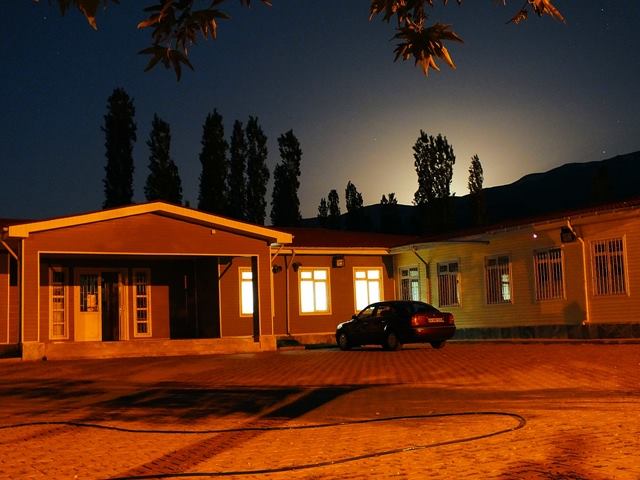 2015-2019 STRATEJİK PLANI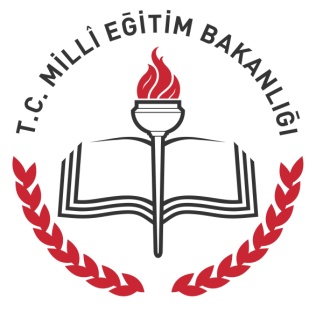 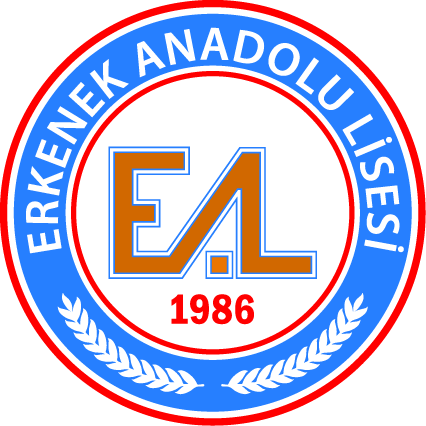 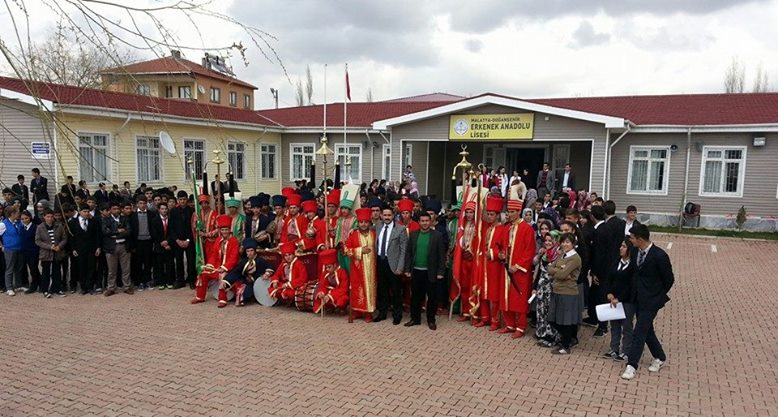 2015-2019ERKENEK ANADOLU LİSESİSTRATEJİK PLAN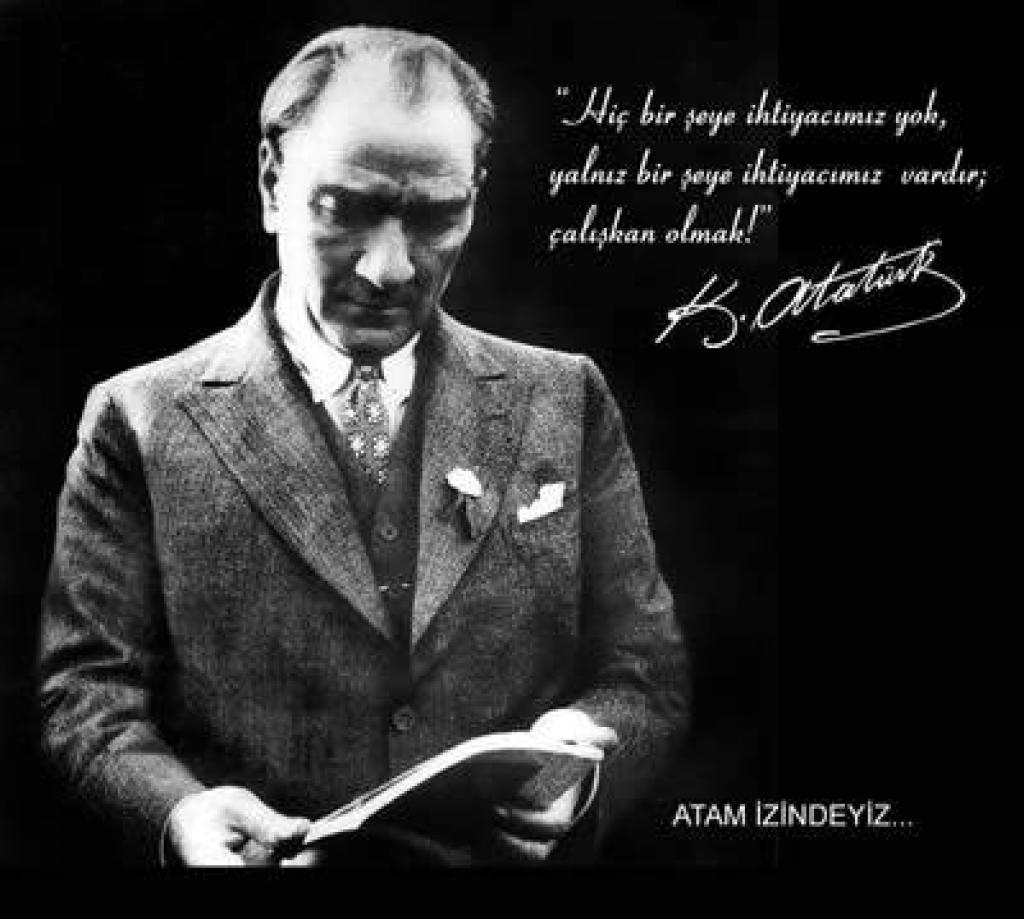 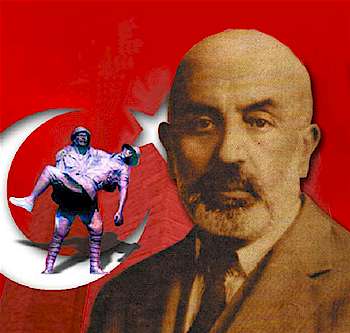 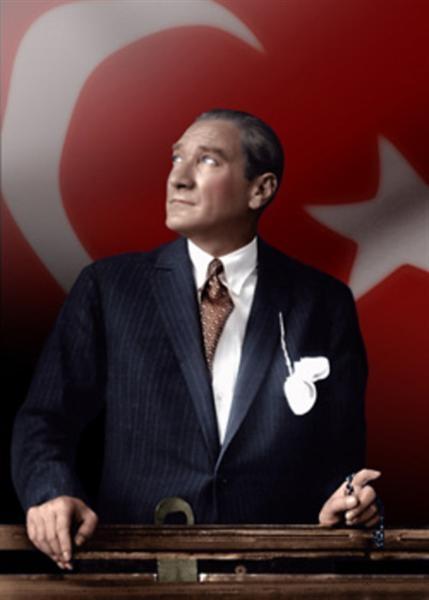 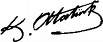 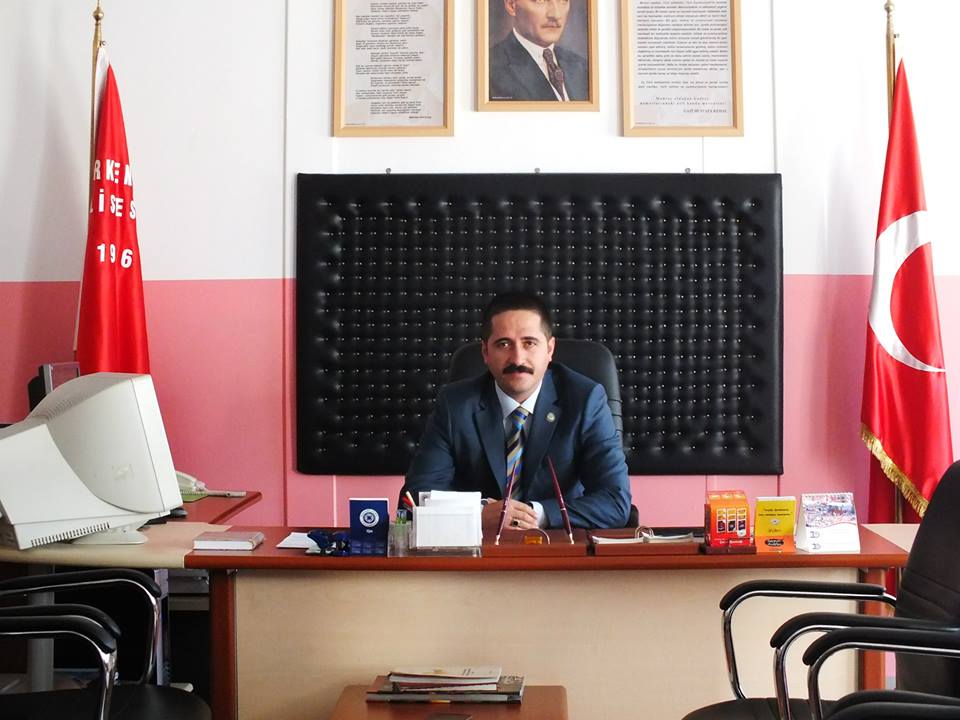 	SUNUŞErkenek Anadolu Lisesi, küreselleşen dünyamızda çağın en güçlü silahının bilim olduğu bilincinin farkına vararak öğrencilerine bunu aşılama ve bu minvalde hareket etme gayesindedir. Okulumuz, sürekli gelişen ve değişen teknoloji karşısında çağa ayak uydurabilen, teknolojiden gerektiği kadar kullanabilen, kendini tanıyan, kültürünü özümsemiş, özgüveni gelişmiş, araştırmacı, kişilikli, toplum kurallarına riayet eden ve sürekli kendini geliştiren bir öğrenci profili oluşturmak için gayret etmektedir.             Erkenek Anadolu Lisesi son yılarda ilçemizde ve ilimizde adından söz ettiren bir okul haline gelmiştir. Son üç yıl içersinde üniversiteye öğrenci yerleştirmedeki başarısı geçmiş yılların oldukça üzerindedir. Yaptığımız veli ve öğretmenler toplantılarında bu başarıyı daha da ileriye götürmek ve sürekli yeni başarılar elde etmek için kendimize hedefler belirliyoruz. Öğrencilerimizin ülkemizi daha yakından tanıması için yaptığımız SODES projeleri ile onları il dışı gezilere götürüyor ve bu sayede onların sosyalleşmelerine destek oluyoruz. Sporun her türlüsüne destek veren ve bu minvalde çalışan okulumuz özellikle kort tenisi gibi elit bir tabakaya hitap spor dallarıyla öğrencilerimizin tanışmasına imkan sağlıyor.            Okulumuz ayrıca TUBİTAK ve ERASMUS+ gibi stratejik değeri yüksek projelerde de ilçemizi ve ilimizi başarıyla temsil etmektedir. TUBİTAK projelerinde fizik dalında bölge üçüncüsü olan Erkenek Anadolu Lisesi ilçemizi bölgede üç proje ile temsil etme başarısı göstermiştir. Ayrıca bir ulus ötesi proje olan ERASMUS+ projesi ile öğrencilerine dilin ehemmiyeti noktasında farkındalık yaratan okulumuz, burada da 1564 proje arasından 24.  olmuş ve bu başarısı ile doğu ve güneydoğu illeri içerinde tek okul olma gururunu yaşamıştır.            Erkenek Anadolu Lisesi; çevreci yapısı ile de ilçede ve ilde ön plana çıkan etkinlikler sergilemektedir. Hatıra ormanı dikimi, çevre düzenlemeleri, Beyaz Bayrak Projesi ve bir oryantasyon çalışması olan Uçurtma Şenliği ile doğayı seven ve koruyan bireyler yetiştirmeyi hedeflemektedir.           Erkenek Anadolu Lisesi’nin veli profili okuma yazma oranı yüksek olan, öğrencileri ile yakinen ilgilenen, okul sorunlarına severek ve isteyerek eğilen velilerden oluşmaktadır. Eğitimin üç ayaktan oluştuğu bilincine hakim olan okulumuz, velileri okula daha fazla çekebilmek adına değişik etkinlikler, sosyal aktiviteler ve seminerler düzenlemektedir.            Ancak; tüm bu güzel gelişmelerin yanı sıra okulumuzun özellikle bina konusundaki eksikliği yapmak istediğimiz bazı proje ve etkinliklerimizi olumsuz etkilemektedir. Okulumuz geçici bir prefabrik binada eğitim-öğretim faaliyetini sürdürmekte olup sınıf sayılarındaki yetersizlik, ısınma problemi ve akıllı tahtaların döşenmesindeki alt yapı sorunları nedeniyle sıkıntı yaşamaktadır. Yapılan girişimlerimiz neticesinde okulumuza yeni bir bina yapılması düşünülmektedir. Bu sayede daha verimli bir eğitim-öğretim faaliyeti gerçekleştirmeyi planlayan okulumuz daha müreffeh yarınlar için daha büyük hedefler gerçekleştirecektir.                                                                                                                 Salman TOPAL                                                                                                                   Okul Müdürü                                                                          GİRİŞ          Bilindiği üzere okullardaki strateji planlamaları Milli Eğitim Bakanlığı “MEB Eğitimde Stratejik Planlama Uygulama Yönergesi” ve 2006/55 ve 2007/15 sayılı genelgeler ile 5018 Sayılı yasa doğrultusunda çalışmalar başlatıldı.         Milli Eğitim Bakanlığı okullarda da Stratejik Plan çalışmalarının yürütülmesine esas olmak üzere “Planlı Okul Gelişim Modeli – Okulda Stratejik Yönetim” kitapçığı hazırlayarak gönderdi. Kitapçıkta okullarda ayrı bir Stratejik Yönetim Ekibi kurulmamasını ve Okul Gelişim Yönetim Ekibinin, Stratejik Plan çalışmalarını yürütmesini sağlaması isabetli olmuştur. Ancak 5018 Sayılı Yasa ile artık bundan böyle tüm kurumlarda üç yıl içinde revize edilebilecek beş yıllık plan çalışması ve akabinde de denetim ve hesap verme zorunluluğundan dolayı süreç içinde okulda tek bir ekibin olmasının gerekliliği oluşacaktır. Personel değişikliği bu konuda bazı sıkıntılar ortaya çıkmasına sebep olabilir.          Bizler Erkenek Anadolu Lisesi Stratejik Plan Hazırlama Ekibi olarak beş yıllık bir strateji planı hazırlayarak, okulumuza ait Okul Gelişim Planını oluşturduk. Yaptığımız çalışmaları Okul Aile Birliği Yönetim Kurulu ve öğretmenler ile gündemli toplantılarda hem dört yıllık amaç, hedef ve faaliyetleri hem de bir yıllık okul gelişim planını tartışmaya açtık, olumlu ve olumsuz yönleri tartışarak nihai şekli oluşturmaya çalıştık.        Tüm planlamalarda okulumuzun ve öğrencilerimizin başarı ve kalitesini arttırmaya yönelik olarak, gerçekleştirilebilir ve ölçülebilir olmasına özen gösterdik.        Emeği geçen herkese teşekkür eder, daha başarılı bir geleceği beraberce yakalama temennisiyle başarılar dileriz.	              Erkenek Anadolu Lisesi                                                                             Stratejik Plan Hazırlama EkibiBİRİNCİ BÖLÜMYasal Çerçeve                                 Kamu Malî Yönetimi ve Kontrol Kanunu  Kanun Numarası           : 5018  Kabul Tarihi                    : 10/12/2003  Yayımlandığı R.Gazete    : Tarih :24/12/2003   Sayı :25326    Yayımlandığı Düstur       : Tertip : 5  Cilt :  Sayfa:BİRİNCİ KISIMGenel HükümlerBİRİNCİ BÖLÜMAmaç, Kapsam ve Tanımlar            Amaç            Madde 1- Bu Kanunun amacı, kalkınma planları ve programlarda yer alan politika ve hedefler doğrultusunda kamu kaynaklarının etkili, ekonomik ve verimli bir şekilde elde edilmesi ve kullanılmasını, hesap verebilirliği ve malî saydamlığı sağlamak üzere, kamu malî yönetiminin yapısını ve işleyişini, kamu bütçelerinin hazırlanmasını, uygulanmasını, tüm malî işlemlerin muhasebeleştirilmesini, raporlanmasını ve malî kontrolü düzenlemektir.             Kapsam            Madde 2- Bu Kanun, merkezi yönetim kapsamındaki kamu idareleri, sosyal güvenlik kurumları ve mahallî idarelerden oluşan genel yönetim kapsamındaki kamu idarelerinin malî yönetim ve kontrolünü kapsar.             Avrupa Birliği fonları ile yurt içi ve yurt dışından kamu idarelerine sağlanan kaynakların kullanımı ve kontrolü de uluslararası anlaşmaların hükümleri saklı kalmak kaydıyla, bu Kanun hükümlerine tâbidir.                Düzenleyici ve denetleyici kurumlar, bu Kanunun sadece 3, 7, 8, 12, 15, 17, 18, 19, 25, 42, 43, 44, 47, 48, 49, 50, 51, 52, 53, 54, 68, 76 ve 78 ıncı maddelerine tâbidir.(1) Tanımlar             Madde 3- Münhasıran bu Kanunun uygulanmasında;             a) Genel yönetim kapsamındaki kamu idareleri: Uluslararası sınıflandırmalara göre belirlenmiş olan, merkezî yönetim kapsamındaki kamu idareleri, sosyal güvenlik kurumları ve mahallî  idareleri,            b) Merkezî yönetim kapsamındaki kamu idareleri: Bu Kanuna ekli (I), (II) ve (III) sayılı cetvellerde yer alan kamu idarelerini,             c) Düzenleyici ve denetleyici kurumlar: Bu Kanuna ekli (III) sayılı cetvelde yer alan kurumları,             d) Sosyal güvenlik kurumları: Bu Kanuna ekli (IV) sayılı cetvelde yer alan kamu kurumlarını,             e) Mahallî idare: Yetkileri belirli bir coğrafi alan ve hizmetlerle sınırlı olarak kamusal faaliyet gösteren belediye, il özel idaresi ile bunlara bağlı veya bunların kurdukları veya üye oldukları birlik ve idareleri,(1)    f) Bütçe: Belirli bir dönemdeki gelir ve gider tahminleri ile bunların uygulanmasına ilişkin hususları gösteren ve usulüne uygun olarak yürürlüğe konulan belgeyi,               g) Kamu kaynakları: Borçlanma suretiyle elde edilen imkânlar dahil  kamuya ait gelirler, taşınır ve taşınmazlar, hesaplarda bulunan para, alacak ve haklar ile her türlü değerleri,            h) Kamu gideri: Kanunlarına dayanılarak yaptırılan iş, alınan mal ve hizmet bedelleri, sosyal güvenlik katkı payları, iç ve dış borç faizleri, borçlanma genel giderleri, borçlanma araçlarının iskontolu satışından doğan farklar, ekonomik, malî ve sosyal transferler, verilen bağış ve yardımlar ile diğer giderleri,             i) Kamu geliri: Kanunlarına dayanılarak toplanan vergi, resim, harç, fon kesintisi, pay veya benzeri gelirler, faiz, zam ve ceza gelirleri, taşınır ve taşınmazlardan elde edilen her türlü gelirler ile hizmet karşılığı elde edilen gelirler, borçlanma araçlarının primli satışı suretiyle elde edilen gelirler, sosyal güvenlik primi kesintileri, alınan bağış ve yardımlar ile diğer gelirleri,             j) Özel gelir: Genel bütçe kapsamındaki idarelerin kamu görevi ve hizmeti dışında ilgili kanunlarında belirtilen faaliyetlerinden ve fiyatlandırılabilir nitelikteki mal ve hizmet teslimlerinden sağlanan ve genel bütçede gösterilen gelirleri,             k) Harcama birimi: Kamu idaresi bütçesinde ödenek tahsis edilen ve harcama  yetkisi bulunan birimi,             l) Kamu malî yönetimi: Kamu kaynaklarının tanımlanmış standartlara uygun olarak etkili, ekonomik ve verimli kullanılmasını sağlayacak yasal ve yönetsel sistem ve süreçleri,             m) Malî kontrol: Kamu kaynaklarının belirlenmiş amaçlar doğrultusunda, ilgili mevzuatla belirlenen kurallara uygun, etkili, ekonomik ve verimli bir şekilde kullanılmasını sağlamak için oluşturulan kontrol sistemi ile kurumsal yapı, yöntem ve süreçleri,             n) Stratejik plan: Kamu idarelerinin orta ve uzun vadeli amaçlarını, temel ilke ve politikalarını, hedef ve önceliklerini, performans ölçütlerini, bunlara ulaşmak için izlenecek yöntemler ile kaynak dağılımlarını içeren planı,              o) Malî yıl: Takvim yılını,  İfade eder. Stratejik planlama ve performans esaslı bütçeleme               Madde 9- Kamu idareleri; kalkınma planları, programlar, ilgili mevzuat ve benimsedikleri temel ilkeler çerçevesinde geleceğe ilişkin misyon ve vizyonlarını oluşturmak,  stratejik amaçlar ve ölçülebilir hedefler saptamak, performanslarını önceden belirlenmiş olan göstergeler doğrultusunda ölçmek ve bu sürecin izleme ve değerlendirmesini yapmak amacıyla katılımcı yöntemlerle stratejik plan hazırlarlar.  Kamu idareleri, kamu hizmetlerinin istenilen düzeyde ve kalitede sunulabilmesi için bütçeleri ile program ve proje bazında kaynak tahsislerini; stratejik planlarına, yıllık amaç ve hedefleri ile performans göstergelerine dayandırmak zorundadırlar.             Stratejik plan hazırlamakla yükümlü olacak kamu idarelerinin ve stratejik planlama sürecine ilişkin takvimin tespitine, stratejik planların kalkınma planı ve programlarla ilişkilendirilmesine yönelik usul ve esasların belirlenmesine Devlet Planlama Teşkilatı Müsteşarlığı yetkilidir.             (Ek fıkra: 24/7/2008-5793/30 md.) Kamu idareleri, yürütecekleri faaliyet ve projeler ile bunların kaynak ihtiyacını, performans hedef ve göstergelerini içeren performans programı hazırlar.            Kamu idareleri bütçelerini, stratejik planlarında yer alan misyon, vizyon, stratejik amaç ve hedeflerle uyumlu ve performans esasına dayalı olarak hazırlarlar. Kamu idarelerinin bütçelerinin stratejik planlarda belirlenen performans göstergelerine uygunluğu ve idarelerin bu çerçevede yürütecekleri faaliyetler ile performans esaslı bütçelemeye ilişkin diğer hususları belirlemeye Maliye Bakanlığı yetkilidir.             Maliye Bakanlığı, Devlet Planlama Teşkilatı Müsteşarlığı ve ilgili kamu idaresi tarafından birlikte tespit edilecek olan performans göstergeleri, kuruluşların bütçelerinde yer alır. Performans denetimleri bu göstergeler çerçevesinde gerçekleştirilir.      Merkezî yönetim bütçe kanununun kapsamı             Madde 15- Merkezî yönetim bütçe kanunu, merkezî yönetim kapsamındaki kamu idarelerinin gelir ve gider tahminlerini gösteren, bunların uygulanmasına ve yürütülmesine yetki ve izin veren kanundur.             Merkezî yönetim bütçe kanununda; yılı ve izleyen iki yılın gelir ve gider tahminleri, varsa bütçe açığının veya fazlasının tutarı, açığın nasıl kapatılacağı veya fazlanın nasıl kullanılacağı, vergi muafiyeti, istisnası ve indirimleri ile benzeri uygulamalar nedeniyle vazgeçilen vergi gelirleri, borçlanma ve garanti sınırları, bütçelerin uygulanmasında tanınacak yetkiler, bağlı cetveller, malî yıl içinde gelir ve giderlere yönelik olarak uygulanacak ve kısmen veya tamamen uygulanmayacak hükümler yer alır. Merkezî yönetim kapsamındaki kamu idarelerinin her birinin gelir-gider tahminleri, merkezî yönetim bütçe kanununda ayrı bölüm veya cetvellerde gösterilebilir. (2)   2. Stratejik Planlama ÇalışmalarıOkulumuz Erkenek Anadolu Lisesi 2013-2014 eğitim ve öğretim yılında, Milli Eğitim Bakanlığının 06.05.2010 tarih ve 3669 sayılı yazıları ile Ortaöğretimde okul çeşitliliği yerine program çeşitliliğini esas alan bir yapıya geçilmesi çalışmaları kapsamında açıldı. Her yıl iki şube toplamda 60 öğrenci alınacak şekilde planlandı. Şu an ikinci eğitim yılımızı yaşıyoruz. Bu yıl yapılan değişiklikle sınıf sayıları 34’e çıkarıldı. İki 9. Sınıf yani 68 yeni öğrenci aldık. 9. Ve 10. Sınıflarımız Anadolu Programında iken 11 ve 12. Sınıflarımız düz lise programındadır. Toplamda 219 öğrencimiz vardır.Okulumuz Ogye Ekibi1. Salman TOPAL                                                                        Okul Müdürü 2. Abdullah DURAN                                                                    Müdür Yardımcısı 3. Sultan KAYA                                                                            Rehber Öğretmen 4. İbrahim ÖZDEMİR					        Türk Dili ve Edebiyatı Öğretmeni 5.Hakkı ÇAVDAR                                                                        Fizik  Öğretmeni 6. İlknur KULALI                                                                         İngilizce Öğretmeni 7. Muharrem KALALI				                    Matematik Öğretmeni8. Sedat DURAN                                                                          Tarih Öğretmeni 9. Fatih GEÇİT                                                                             Matematik Öğretmeni 10. Nejdet ŞAHİN	   Türk Dili ve Edebiyatı Öğretmeni11.Türkan TAŞ                                                                             Kimya Öğretmeni		12. Mehmet DAĞAŞAN					        Felsefe Öğretmeni13. Fatih KÜÇÜK	Beden Eğitimi Öğretmeni14. Tevhide AKILLILAR	Almanca Öğretmeni15. Sezai KINACI                                                                        Okul Aile Birliği Başkanı 16. Habip GÜLER                                                                        Öğrenci Velisi 17. Süleyman BİLGİLİ 	   Öğrenci Velisi 18. Muhammed KUTLUDOĞMUŞ 	   Öğrenci Temsilcisi19. Cengiz YALVAÇ						       Mahalle Muhtarı  Erkenek Anadolu Lisesi OGYE ekibi olarak, şubat ayından itibaren çalışmalarımızı Toplam Kalite Yönetimi kriterlerine göre planlayıp yapmaya çalıştık. Güçlü ve zayıf yönlerimizi uyguladığımız memnuniyet anketleri doğrultusunda tespit ederek, OGYE‟nin belirlediği ve önceliklendirdiği problemler, problem çözme ekipleri tarafından çözülmeye çalışıldı ve gerekli raporlar hazırlandı. Bakanlığın beş yıllık strateji planlama çalışmalarını başlatması sonucu, okulumuz OGYE grubu tarafından belirlenen strateji belirleme ekibince beş yıllık strateji planlama çalışmalarına başlandı. Hazırlık Programının Yapılması07.01.2014 tarihinde Salı günü saat 12:05 – 13.05 saatleri arısında öğretmenler odasında, okul müdürünün başkanlığında okul personeli ile toplantı yapıldı. Toplantıda; - Stratejik Planlama sürecinin aşamaları- Bu aşamalarda gerçekleştirilecek faaliyetler- Aşama ve faaliyetlerin tamamlanacağı tarihler- Stratejik Planlama sürecindeki her aşamaya dahil olacak kişiler ve sorumlular ile bunların görevleri- Öğrenci ,veli ve çalışanlara memnuniyet anketlerinin uygulanması ve sonuçları -Planlama sürecinin gerektirdiği masraflar ile beşeri ve teknik kaynak ihtiyacı gibi konular görüşülerek tartışıldı. Sonuçta;Amaç; okulumuzun misyonu doğrultusunda vizyonumuza uygun çalışmalar yaparak, değerlerimizi ve başarımızı ortaya koymak.Hedef; beş yıllık süreçte stratejik plan doğrultusunda toplam kaliteye dayalı bir çalışma ile, kendi içinde rekabetçi bir heyecan ile istenilen başarıyı elde etmek olduğu belirlendi.ERKENEK ANADOLU LİSESİStratejik Plan Hazırlama Ekibi                                                                                                                       12/02/2014
                                                                                                                          Salman TOPAL                                                                                                                         Okul MüdürüİKİNCİ BÖLÜMDURUM ANALİZİ1.TARİHİ GELİŞİMİ  ( OKULUN TARİHÇESİ)  1986 yılında Erkenek Ortaokulu olarak hizmete açılan bina; 1986-1987 Eğitimi-Öğretim yılından itibaren Erkenek Lisesi ismi altında ortaokul ve lise olarak hizmet vermeye başlamıştır. 1989 yılında Hürriyet İlköğretim Okulu’nun yeni binasına kavuşmasıyla bağımsız lise olarak öğrenime devam edilmiştir. Eğitim-Öğretime 1968 yılında açılan bina 1996 yıllarına gelindiğinde tamamen harabe bir hal almıştır. Bahçe duvarları olmayan okulun durumu çok kötü hale gelmiştir. 1997 yılından itibaren yapılan tamir ve tadilatlarla okula yeni bir çehre kazandırılmış; okulun çevre duvarları; Erkenek halkı tarafından yapılmıştır. Sobalı olan okulumuz 1999 yılında kaloriferli sisteme kavuşturulmuştur. Yine bu tarihten itibaren, eğitim ortamları süratle iyileştirilmeye çalışılmış; eğitim ve öğretim için gerekli olan araç-gereç ve malzemeler temin edilerek teknolojik gelişmeler öğretmen ve öğrencilerin hizmetine sunulmaya başlamıştır. Kütüphane; çok amaçlı laboratuar ve bilgisayar odaları oluşturularak hizmete açılmıştır. Bütün gün öğretmenlerimiz ve öğrencilerimiz bu hizmetlerden faydalanmaktadır. Okulumuzda; kuruluşundan bugüne kadar toplam 9 müdür ya da müdür vekili görev yapmıştır. Erkenek Ortaokulu kurulduğu yıldan itibaren 1994 yılına kadar ‘721’ öğrenciye diploma verilmiştir. Erkenek Lisesi olarak eğitim ve öğretime başladığı 1986-1987 Eğitim-Öğretim yılında 2012-2013 Eğitim-Öğretim yılına kadar 739 öğrenciye diploma veirlmiştir. Okulumuz 6 Haziran 2013 tarihinde Anadolu Lisesine dönüştürülmüştür. Halen okulumuzda 1 müdür vekili, 1 müdür yardımcısı vekili, 15 branş öğretmeni, 1 Psikolojik Danışman ve Rehber Öğretmen, 2 V.H.K.İ memuru, 1 hizmetli ve 2 işçi görev yapmaktadır. 2014-2015 eğitim-öğretim yılında  “ 86 erkek, 137 kız olmak üzere okulumuzda toplam  223 öğrenci eğitim ve öğretim görmektedir.2. YASAL YÜKÜMLÜLÜKLER VE MEVZUAT ANALİZİ Resmi bir Anadolu Lisesi olan Erkenek Anadolu Lisesinin yasal yükümlükleri ve ilgili yasalar kısaca şöyle sıralanabilir;1739 sayılı Milli Eğitim Temel Kanunu’na Göre:Atatürk inkılap ve ilkelerine ve Anayasada ifadesini bulan Atatürk milliyetçiliğine bağlı; Türk milletinin milli, ahlaki, insani, manevi ve kültürel değerlerini benimseyen, koruyan ve geliştiren; ailesini, vatanını, milletini seven ve daima yüceltmeye çalışan, insan haklarına ve Anayasanın başlangıcındaki temel ilkelere dayanan demokratik, laik ve sosyal bir hukuk Devleti olan Türkiye Cumhuriyetine karşı görev ve sorumluluklarını bilen ve bunları davranış haline getirmiş yurttaşlar olarak yetiştirmek;Beden, zihin, ahlak, ruh ve duygu bakımlarından dengeli ve sağlıklı şekilde gelişmiş bir kişiliğe ve karaktere, hür ve bilimsel düşünme gücüne, geniş bir dünya görüşüne sahip, insan haklarına  saygılı, kişilik ve teşebbüse değer veren, topluma karşı sorumluluk duyan; yapıcı, yaratıcı ve verimli kişiler olarak yetiştirmek;Dil, ırk, cinsiyet ve din ayırımı gözetilmeksizin herkese açık olmak, hiçbir kişiye, aileye,zümreye veya sınıfa imtiyaz tanımamak,Fertler, eğitimleri süresince, ilgi, istidat ve kabiliyetleri ölçüsünde ve doğrultusunda çeşitliprogramlara veya okullara yönelterek yetiştirmek;Eğitim kurumlarının amaçlarının gerçekleştirilmesine katkıda bulunmak için okul ile ailearasında iş birliği sağlamak2) Milli Eğitim Bakanlığı Anadolu Liseleri Yönetmeliği‟ne Göre:* Öğrencileri ilgi, yetenek ve başarılarına göre yüksek öğretim programlarına hazırlanmak* Yabancı dili, dünyadaki bilimsel ve teknolojik gelişmeleri izleyebilecek düzeyde öğrenmelerini  sağlamaktır.3) Millî Eğitim Bakanlığı ilköğretim Ve Ortaöğretim Kurumları Sosyal Etkinlikler Yönetmeliği‟ne Göre:Öğrencilere, “insan haklarına ve demokrasi ilkelerine saygı duyabilme; kendini tanıyabilme,bireysel hedeflerini belirleyebilme, yeteneklerini geliştirebilme, bunları kendisinin ve toplumun yararına kullanabilme; çevreyi koruma bilinciyle hareket edebilme; kendine ve çevresindekilere güven duyabilme; planlı çalışma alışkanlığı edinebilme, serbest zamanlarını etkin ve verimli değerlendirebilme; girişimci olabilme ve bunu başarı ile sürdürebilme, yeni durum ve ortamlara uyabilme, savurganlığı önleme ve tutumlu olabilme; bireysel farklılıklara saygılı olabilme; farklı görüş, düşünce, inanç, anlayış ve kültürel değerleri hoşgörü ile karşılayabilme, aldığı görevi istekle yapabilme, sorumluluk alabilme; bireysel olarak veya başkalarıyla iş birliği içinde çevresindeki toplumsal sorunlarla ilgilenebilme ve bunların çözümüne katkı sağlayacak nitelikte projeler geliştirebilme ve uygulayabilme; grupça yapılan görevleri tamamlamak için istekle çalışabilme ve gruba karşı sorumluluk duyabilme” gibi tutum, davranış ve becerilerin kazandırılmasına çalışılır.Öğrenci kulübü ve toplum hizmeti çalışmalarında katılımcılık, planlılık, süreklilik, üretkenlik, gönüllülük ve iş birliğini sağlamakÖğrencileri yönlendirmek ve kariyer bilincinin gelişmesine yardımcı olmakÖğrencilerin yurt içinde veya yurt dışında bulunan okullardaki öğrenciler ile ortak çalışmalar  yapmalarına imkan sağlamakÖğrencilerin; ailesine, çevreye ve topluma duyarlı, gönüllü çalışma bilincine sahip, sorunçözen ve çözüm üreten, resmî, özel, sivil toplum kurum ve kuruluşları ile iş birliği içindeçalışma becerilerini geliştirmiş birer fert olarak yetişmeleri için toplum hizmeti çalışmalarına yer vermekToplumda Türkçe 'yi doğru, güzel, etkili kullanma bilincini geliştirme ve kitap okumaalışkanlığını kazandırmaya yönelik çalışmalar yapmakÇevreyi korumak, güzelleştirmek, parklar oluşturmak, tarihî ve kültürel değerlerimizi korumak ve yaşatmak için çalışmalarda bulunmak,Toplum kurallarına uyulması için öğrencileri ve halkı bilinçlendirme çalışmaları yapmak,Trafik kurallarına uyulması için öğrencileri ve halkı bilinçlendirme çalışmaları yapmak,Okul bahçesini, çevreyi, boş arazi ve alanları ağaçlandırmak, erozyonla mücadele etmek, yok olmaya yüz tutmuş  bitki türlerini korumak ve yetiştirmek için çalışmalar yapmak,ihtiyaç sahibi insanlara yardımcı olmak,Çevrelerindeki yaşlı ve bakıma muhtaç insanlara günlük işlerinde yardımcı olmak,Huzur evlerinde ve çocuk yuvalarındaki insanların hayatlarını kolaylaştırıcı, onların toplumla kaynaşmalarını sağlayıcı çalışmalar yapmak,Kimsesiz, engelli ve sokakta yaşayan çocuklara yardımcı olmak,Sosyal hizmet amaçlı sivil toplum kuruluşlarının çalışmalarına destek sağlamak4) Millî Eğitim Bakanlığı Ortaöğretim Kurumları Ödül ve Disiplin Yönetmeliği‟ne Göre:Türkiye Cumhuriyeti Devletinin kanunlarına, toplumun ahlâk kurallarına ve okul düzenineuyan, çevreye iyi örnek olan öğrenciler yetiştirmekAtatürk ilke ve inkılâplarına bağlı kalan ve onları koruyan; doğru sözlü, dürüst ve çalışkanolan; içkili ve zararlı yerlere gitmeyen; iyi ve nazik tavırlı olan öğrenciler yetiştirmekFiziksel, zihinsel ve duygusal güçlerini uyumlu olarak yöneten; beden, zekâ ve duygularını ve bunları verimli ve yararlı kılacak irade yeteneklerini geliştiren; böylece dengeli bir biçimdegeliştirdikleri varlıklarını, millet, yurt ve insanlık için yararlı bir şekilde kullanan bireyleryetiştirmekİyi işler başarmak için çok çalışmaya ve zamana muhtaç olduklarını  unutmayan bireyler yetiştirmek.3.KURUMUN FAALİYET ALANLARI (ÜRÜN / HİZMETLER)4.PAYDAŞ ANALİZİPaydaşların TespitiPAYDAŞ LİSTESİ ÇALIŞMASIb. Paydaş Önceliklendirme Matrisic. Yararlanıcı Ürün/Hizmet MatrisiX : Tamamen O : Kısmend.Kurum Müşteri Ürün / Hizmet Çalışması5- KURUM İÇİ ANALİZ VE ÇEVRE ANALİZİ               5.1 Örgütsel Yapı1.ORGANİZASYON (KURUM) ŞEMASIOkul/Kurumlarda Oluşturulan Birimler:5.2 İnsan Kaynakları     a- Yönetim KadrosuKurum Yöneticilerinin Eğitim Durumu:Kurum Yöneticilerinin Yaş İtibari ile dağılımı:İdari Personelin Hizmet Süresine İlişkin Bilgiler:Kurumda gerçekleşen yönetici sirkülasyonunun oranı:           	İdari Personelin Katıldığı Hizmetiçi Eğitim Programları:b- Destek PersonelŞu anda kadrolu 2 Memur, 1  hizmetli ve 2 İşçi statüsünde personelimiz bulunmaktadır.   c- Öğretmen KadrosuÖğretmenlere İlişkin Bilgiler:           		2014 Yılı Kurumdaki Mevcut Öğretmen Sayısı:   		Öğretmenlerin Yaş İtibari ile Dağılımı: 		Öğretmenlerin Hizmet Süreleri:Kurumda gerçekleşen öğretmen sirkülâsyonunun oranı:               Öğretmenlerin katıldığı hizmet-içi programlar: Destek Personele (Hizmetli- Memur) İlişkin Bilgiler:2010 Yılı Kurumdaki Mevcut Hizmetli/ Memur Sayısı:    Çalışanların Görev Dağılımı Rehberlik HizmetleriÇalışanların Gönüllü Yaptıkları İşler:İnsan Kaynakları Bilgi Tablosu**Tablo okul/kurumların özelliklerine göre değişiklik gösterebilir.5.3 Teknolojik   DüzeyiOkulda 25 masaüstü bilgisayar, 5 diz üstü bilgisayar ,  5 yazıcı, 1 tarayıcı,2 fotokopi makinesi , 4 projeksiyon makinesi, 1 projeksiyon perdesi, 1 ADSL modem bulunmaktadır.
Yalnız masa üstü bilgisayarların 17 tanesi eski model olduğu için çalışır durumda değildir.Teknolojik imkanlarla okulumuzda;Öğrenci kaydıÖğrenci nakli Personel  tayin müracaat işlemleriHer türlü sınav başvuru ve sonuç bildirimiYazılı iletişimSeminer ve kurs başvurularıPersonel özlük dosyalarıKurum tanıtımlarıOnarım başvurularıKitap ihtiyacının belirlenmesi Her türlü eğitim aracı ve donatımının, dökümünün çıkarılmasıBilgi edinmeBilimsel ProjelerSosyal EtkinliklerAvrupa ProjeleriSosyal Sorumluluk ProjeleriBilgisayar destekli eğitim, gibi çalışmalar yapılmaktadır.Kurumun Teknolojik Altyapısı: 		Kurumun Fiziki Altyapısı: 5.4 Mali KaynaklarOkulumuzun herhangi bir bütçesi bulunmamaktadır.  Kültürel etkinlikler, Şiir gecesi ,Yılsonu etkinlikleri ve Kermes  gibi kaynaklarla gelirimizi artıracağız.Okul/Kurum Kaynak Tablosu: Okul/Kurum Gelir-Gider Tablosu: 5.5 İstatistikî Veriler (Öğrencilere İlişkin Bilgiler)Karşılaştırmalı Öğretmen/Öğrenci DurumuÖğrencilere İlişkin Bilgiler:Sınıf tekrarı yapan öğrenci sayısı:Sorumluluğu bulunan öğrenci sayısı:    Devamsızlık nedeniyle sınıf tekrarı yapan öğrenci sayısı:Okula Yerleşme puanıLYS-YGS Başarı Durumu Yerleşim Alanı ve DersliklerYap      Öğrenci sayısı/ şube / Ders / Yıl Sonu BaşarıOkul başarısının yüksek olması öğrenci devamsızlığının az olması sonucudur. Bu nedenle devamsızlıktan kalan öğrenci sayısı yok denecek kadar azdır. Disiplin DurumuM : MahrumiyetU : UyarmaK : KınamaKSU : Kısa Süreli UzaklaştırmaOkulda cezalandırmaya değil ödül ve eğitimsel disipline dayalı bir anlayış bulunmaktadır. Davranışların olumlu değişime yönelmesi için disiplin cezaları uygulanmaktadır. Disiplin kurulunda görüşülen öğrenci yoktur.Öğrenci Ödül DurumuGenel başarı ortalamasının yüksek olması başarılı öğrencilerin Takdir ve Teşekkür belgesi ile ödüllendirilmesini sağlamaktadır. Çok yüksek oranda belge alımı gerçekleşmiştir. Sosyal EtkinliklerOkul Gelişim Yönetim Ekibi (OGYE) yıllık çalışma planını hazırlamakta ve yoğun bir kısmını sosyal kulüplerle birlikte yürütmektedir. OGYE son iki yıl içersinde okulumuzda 1 Sosyal Sorumluluk Projesi, 1 SODES Projesi, 1 Öğretmenler Günü Etkinliği, 2 Erasmus + Projesi, Çevre Düzenlemeleri, Aşure Günü ve 1 TÜBİTAK Projesi yapmıştır.Sosyal Kulüplerimiz içinde Kültür Edebiyat Kulübü yıl içi bayram ve kutlama törenlerini organize etmekte, Kütüphanemizi zenginleştirme çalışması yapmakta ve “Kayısı Çiçeği” adında bir dergi çıkartmaktadır. Ayrıca Spor Kulübümüz öğrencilerimizi farklı spor alanlarında branşlaştırmak için okulumuzda Badminton ve Kort Tenisi gibi sporlar için uygun alanlar oluşturmuştur. 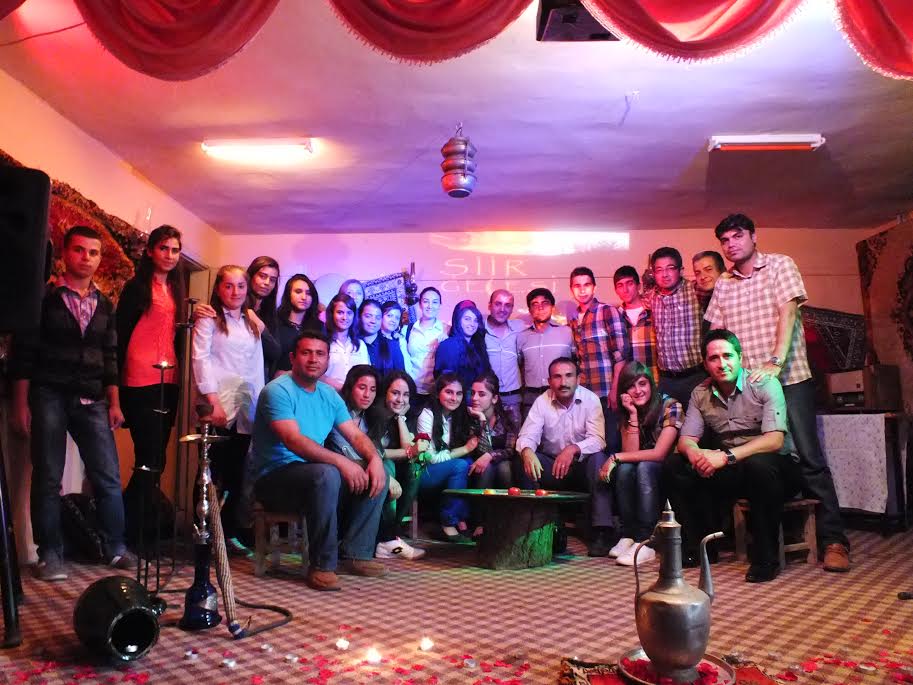 Kültür Edebiyat Kulübü’nün düzenlediği ve kasaba halkının yoğun katılımıyla gerçekleşen şiir dinletisi.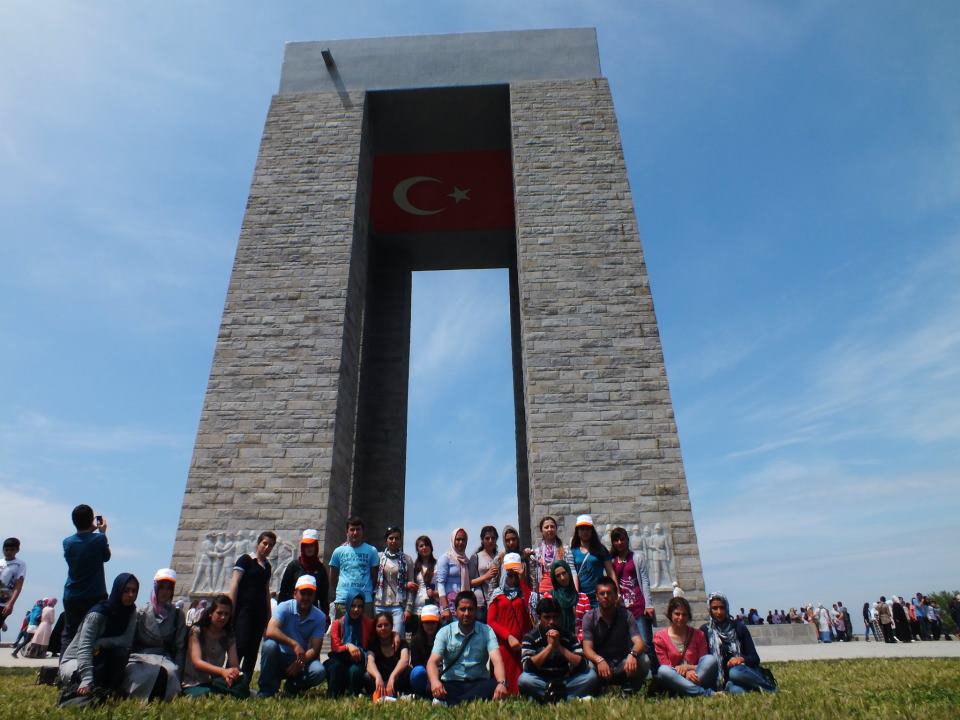 OGYE tarafından yapılan SODES Projesi ile düzenlediğimiz Çanakkale Gezisi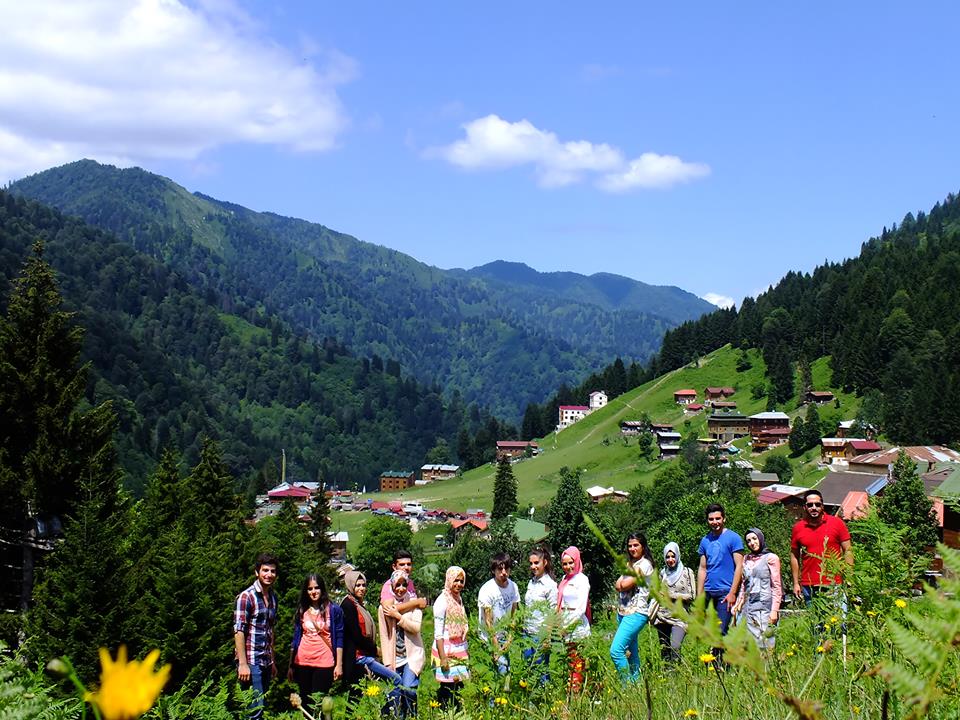 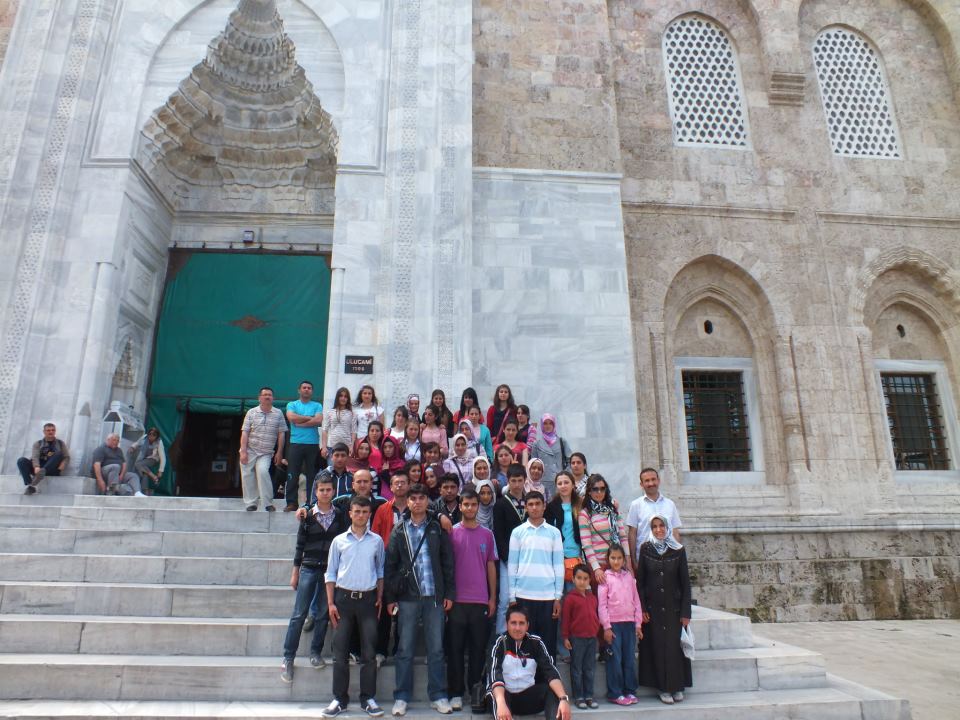 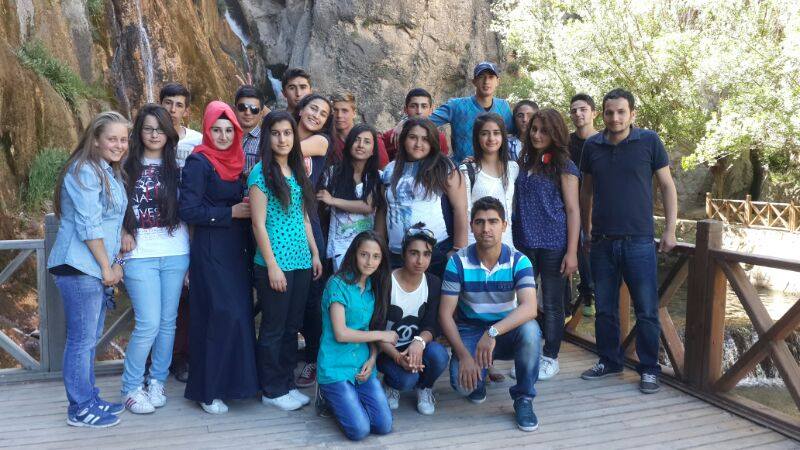 OGYE tarafından yapılan projeler çerçevesinde düzenlediğimiz Kapadokya, Bursa, Karadeniz ve Darende Gezileri.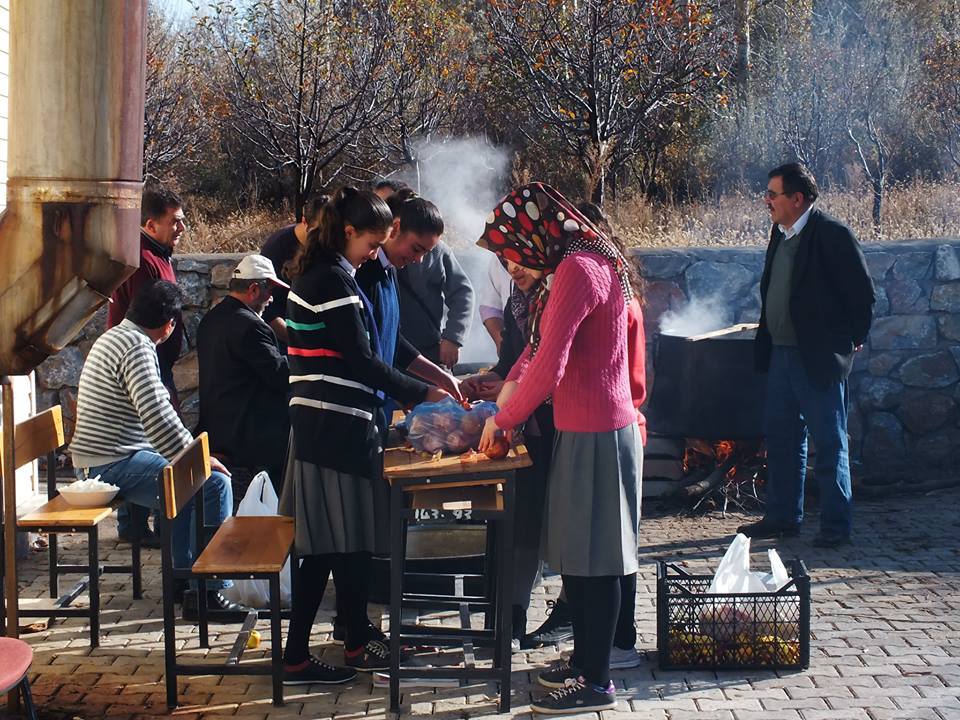 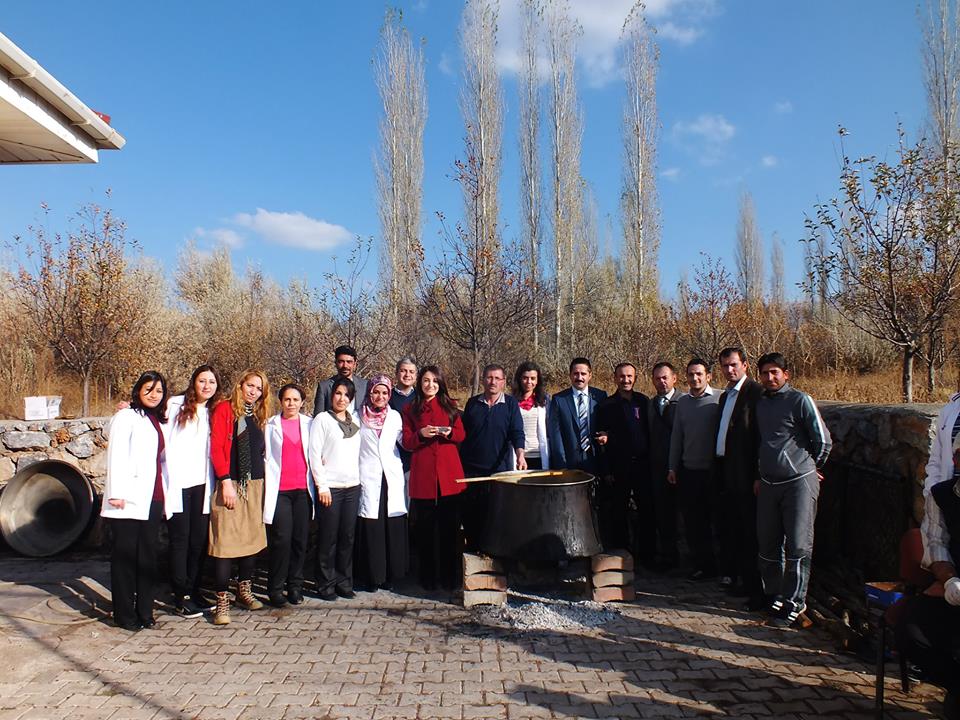 Okul Personeli olarak finanse edilen ve tüm okulların davet edildiği Aşure Günü.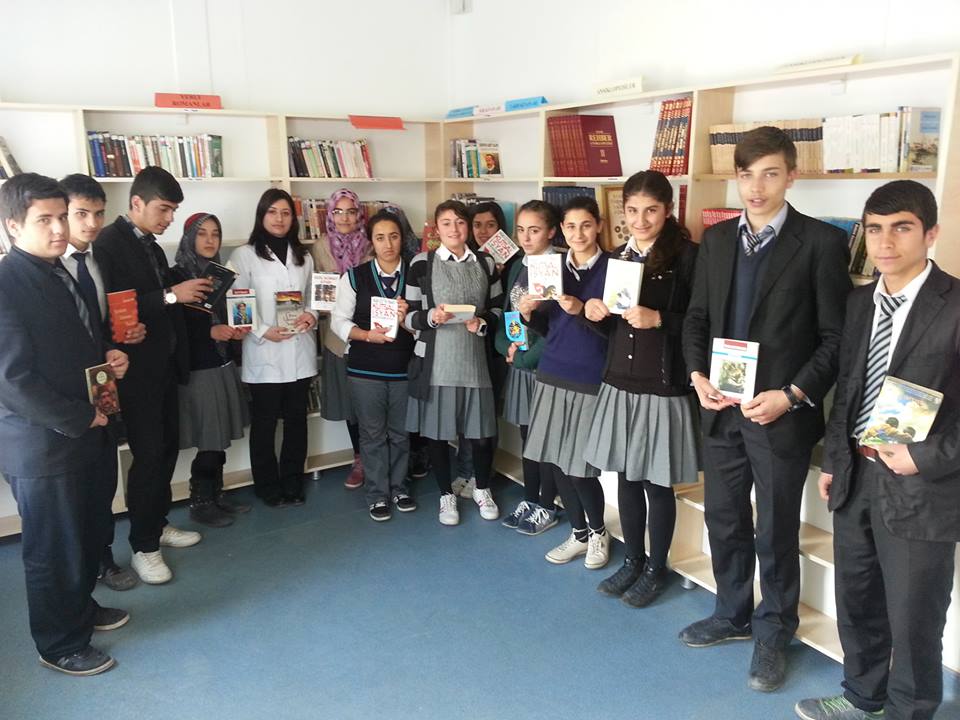 “Kitap Kurdu” Projesi çerçevesinde okulumuz kütüphanesine yüzlerce kitap kazandırdık.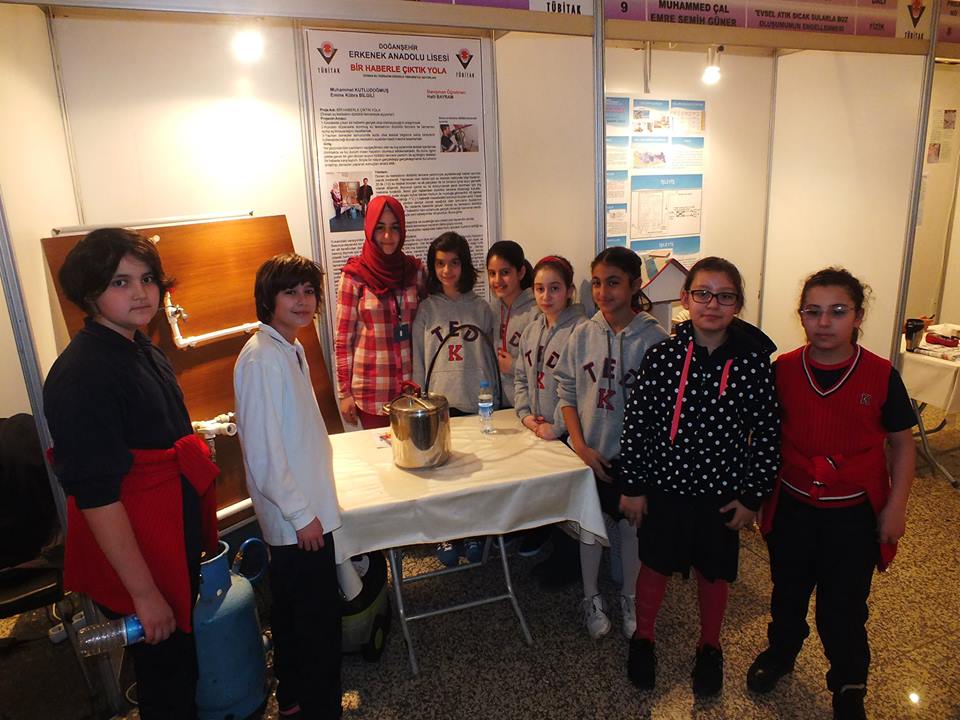 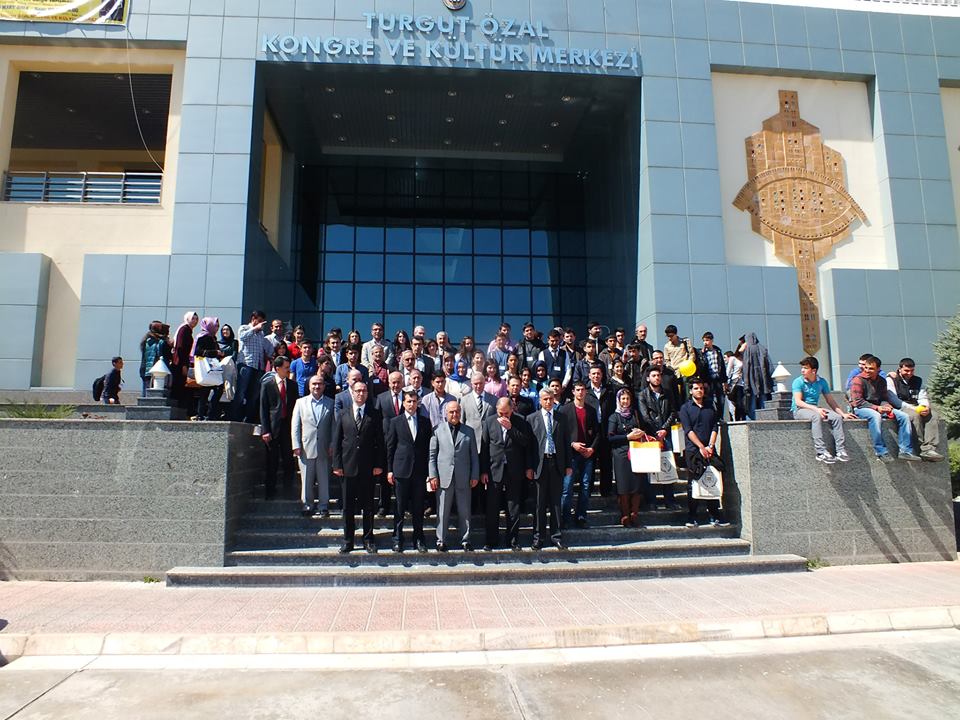 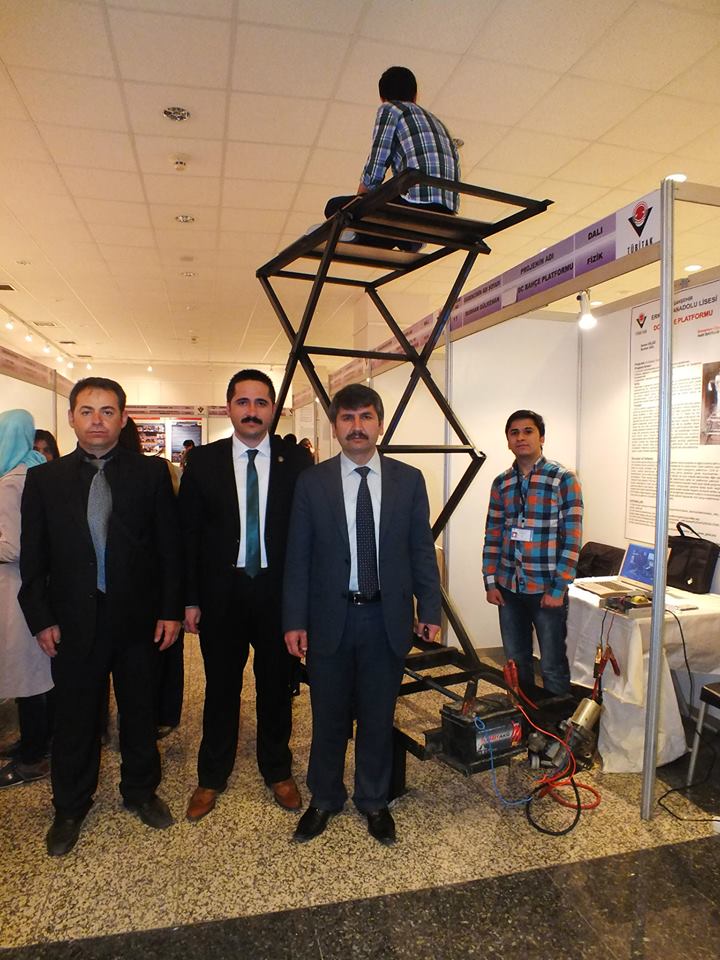 Okulumuz öğrencilerinin yaptığı 3 adet TUBİTAK Projesi fizik dalında bölge elemelerinde dereceye girdi.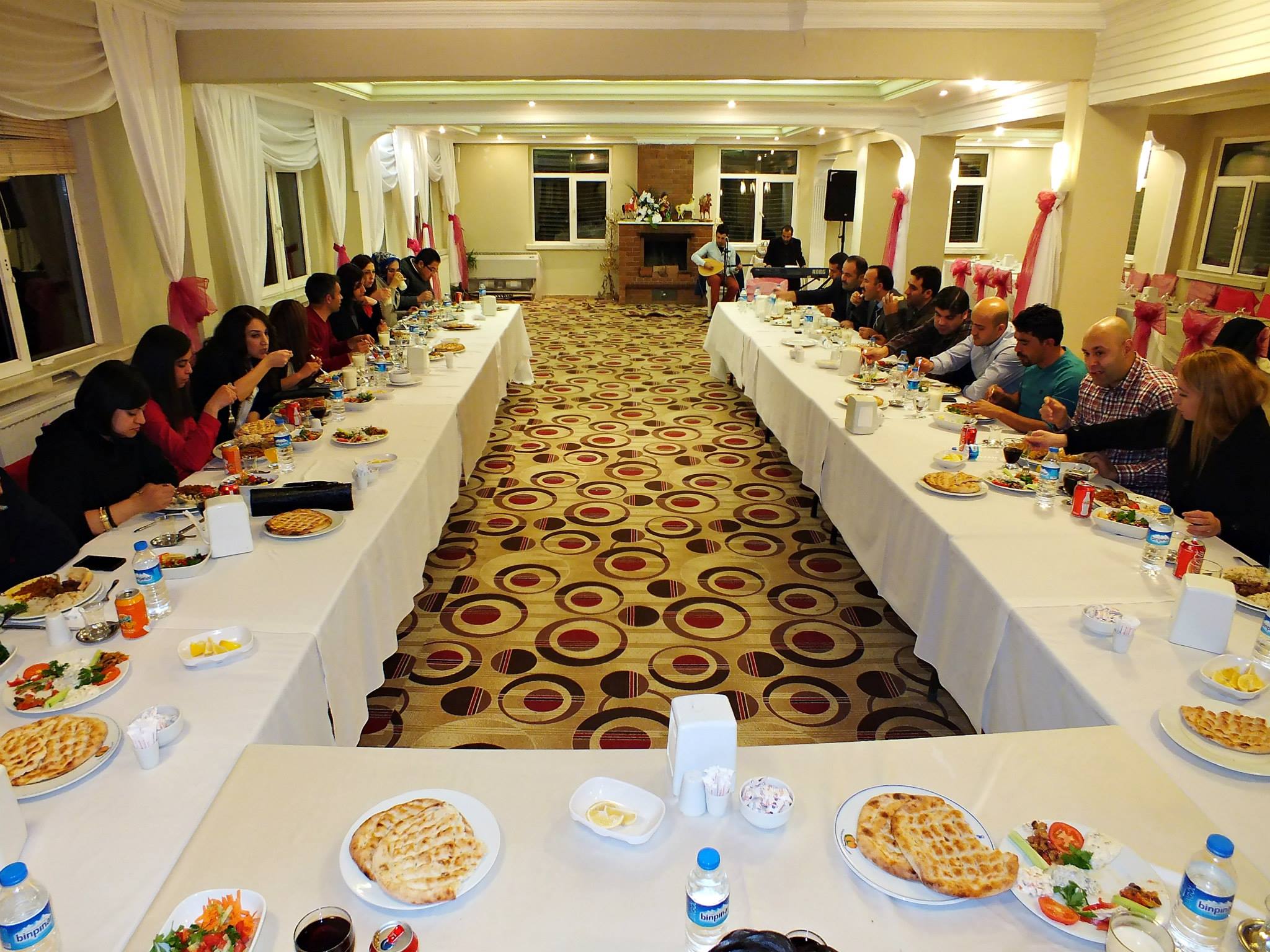 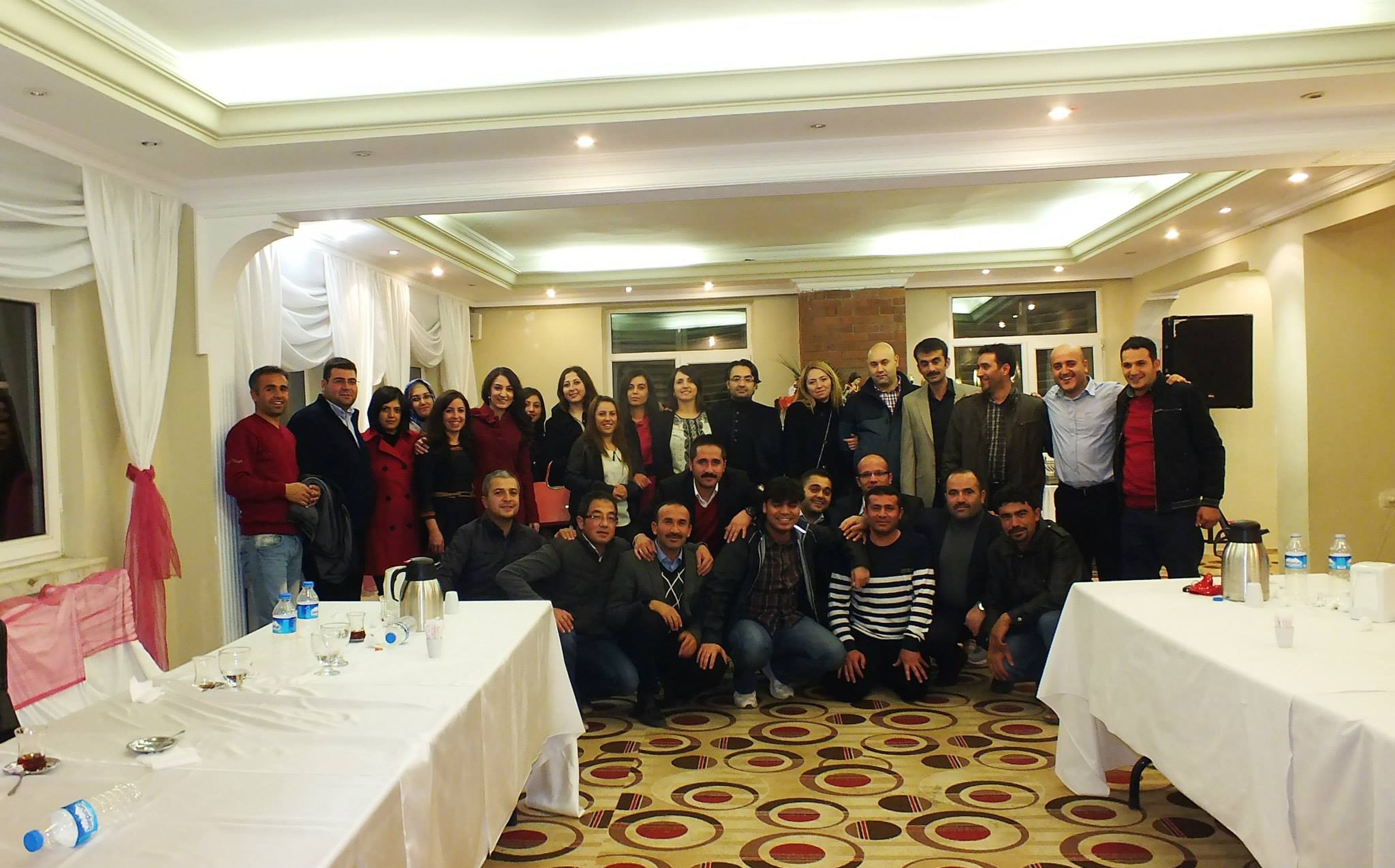 Malatya’da düzenlediğimiz, eski-yeni tüm öğretmenlerimizi buluşturduğumuz, birlik, beraberlik ve ekip ruhunu aşılamak amacı güttüğümüz Öğretmenler Günü Etkinliği.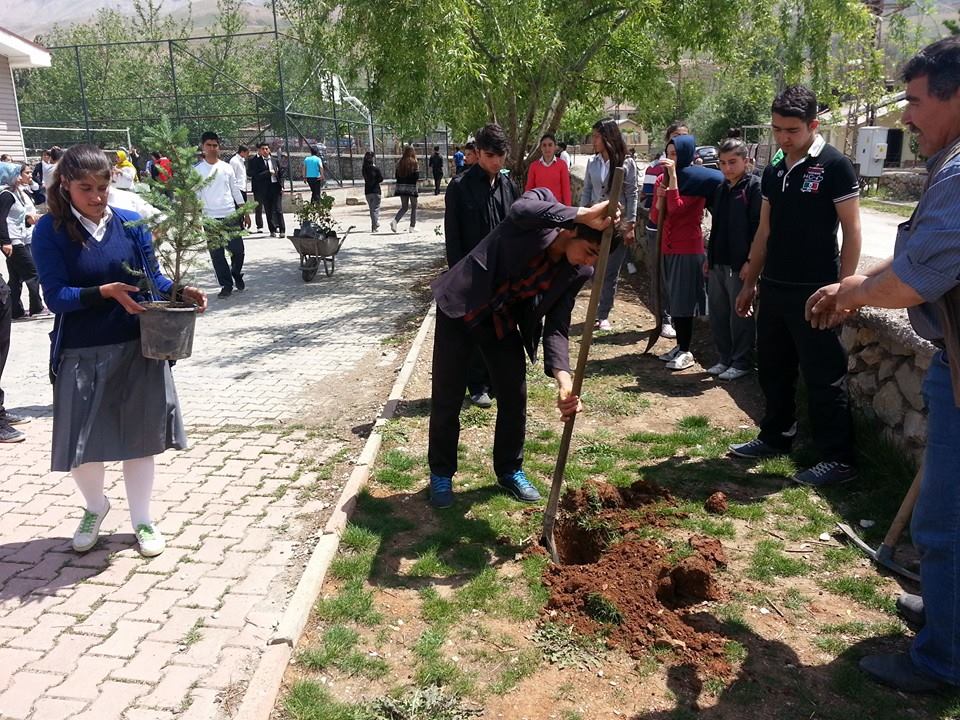 OGYE tarafından tüm öğrenci ve personelin katılımı ile yapılan çevre düzenlemesi.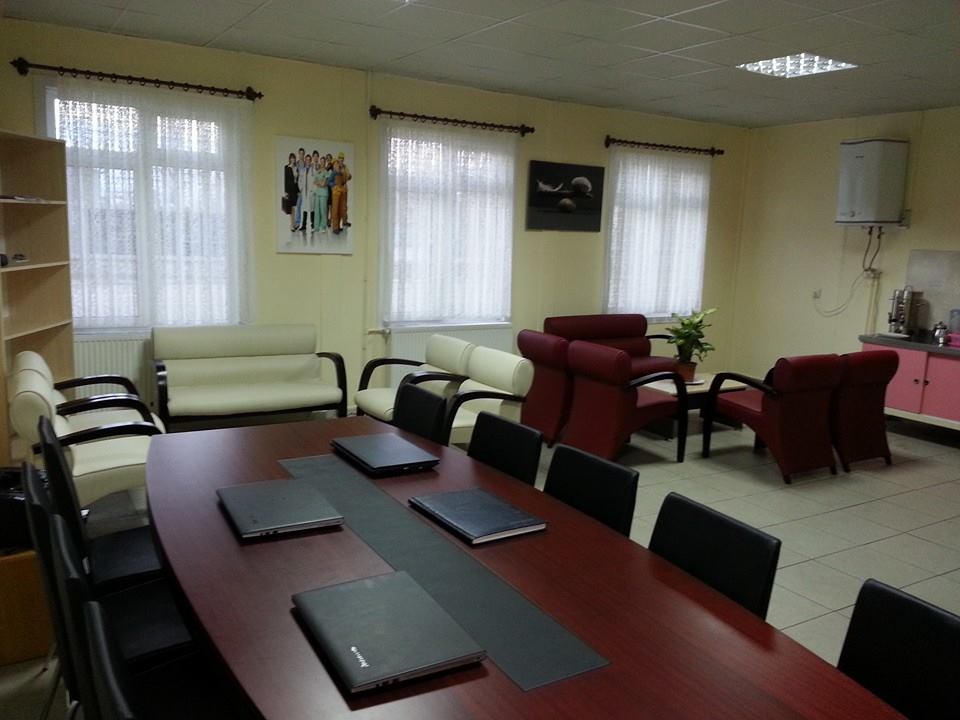 “Önce öğretmen” anlayışından yola çıkarak yenilediğimiz öğretmenler odamız.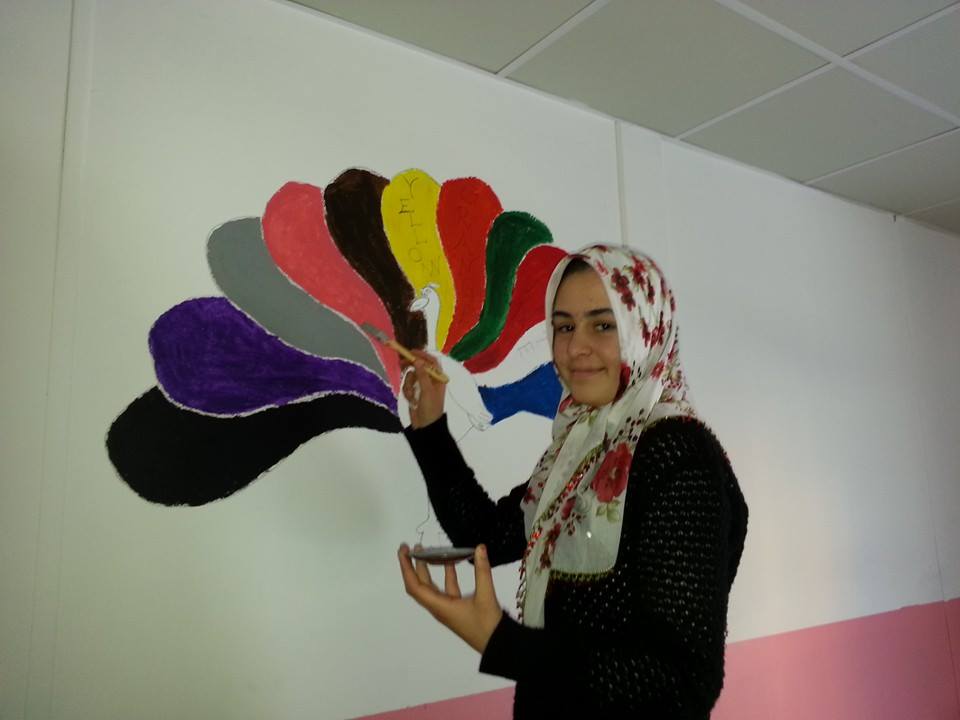 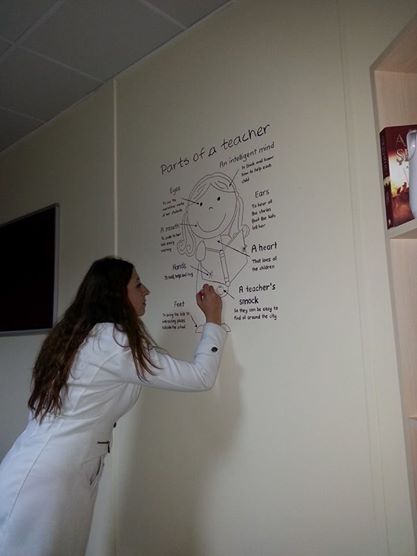 Avrupa Birliği Stratejik Okul Ortaklığı ERASMUS + Projesi çerçevesinde okulumuzda yabancı dillere ilgi çekmek ve farkındalık oluşturmak için okul duvarlarına çizdiğimiz İngilizce resimler. 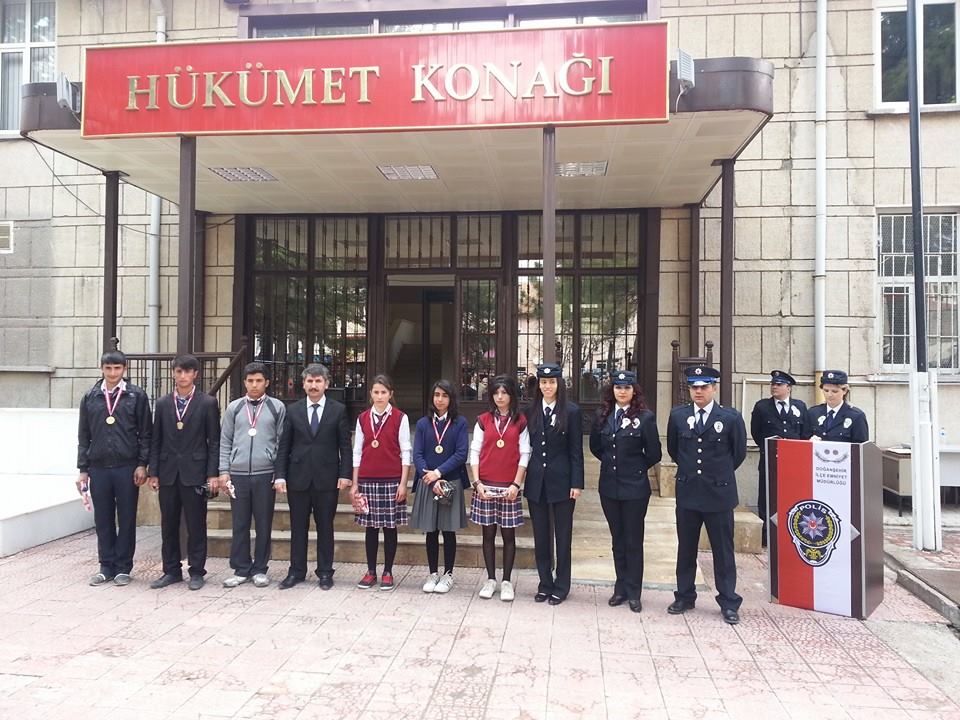 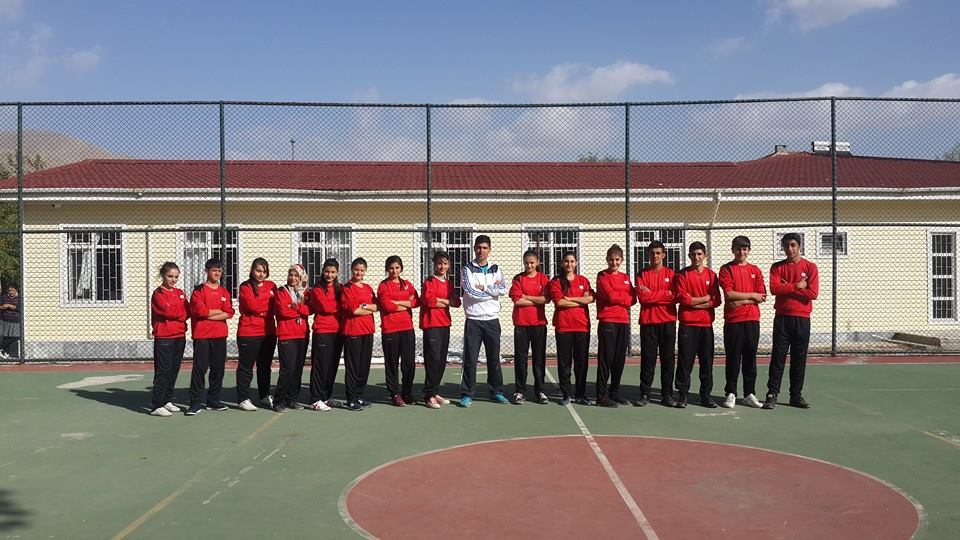 Spor Kulübümüzün aktif çalışması sonucunda Voleybol, Basketbol, Futbol, Masa Tenisi, Kort Tenisi ve Atletizm takımlarımız okulumuzu başarıyla temsil ediyor.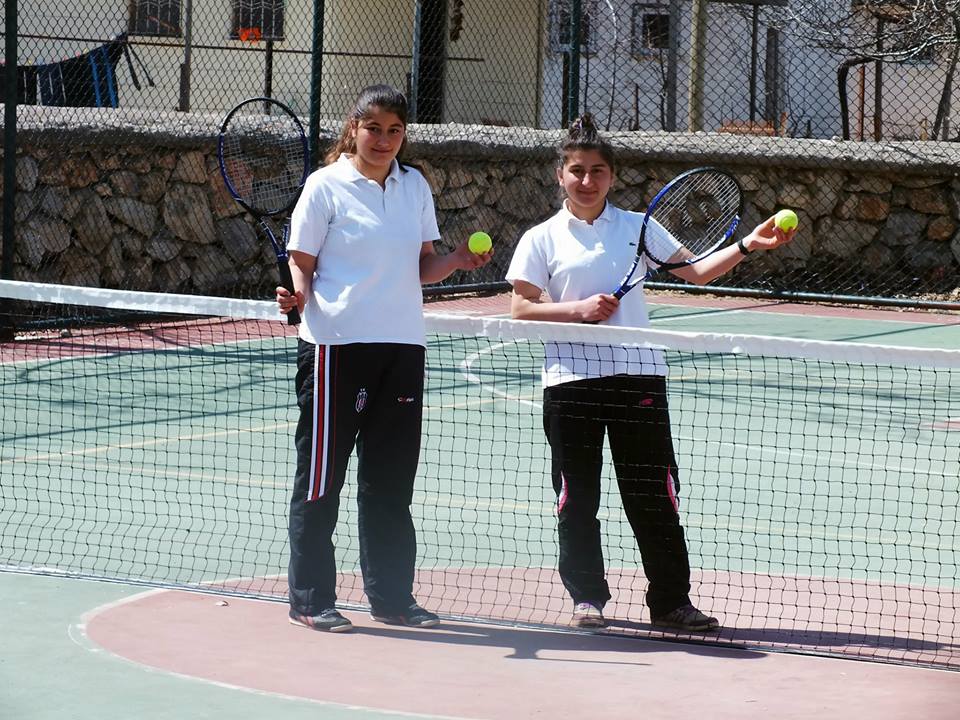 Okulumuz Spor Kulübü olarak öğrencilerimizin farklı spor alanlarında etkinlik göstermesi ve branşlaşması için okulumuza kort tenisi sporunun oynanabileceği bir saha kazandırdık.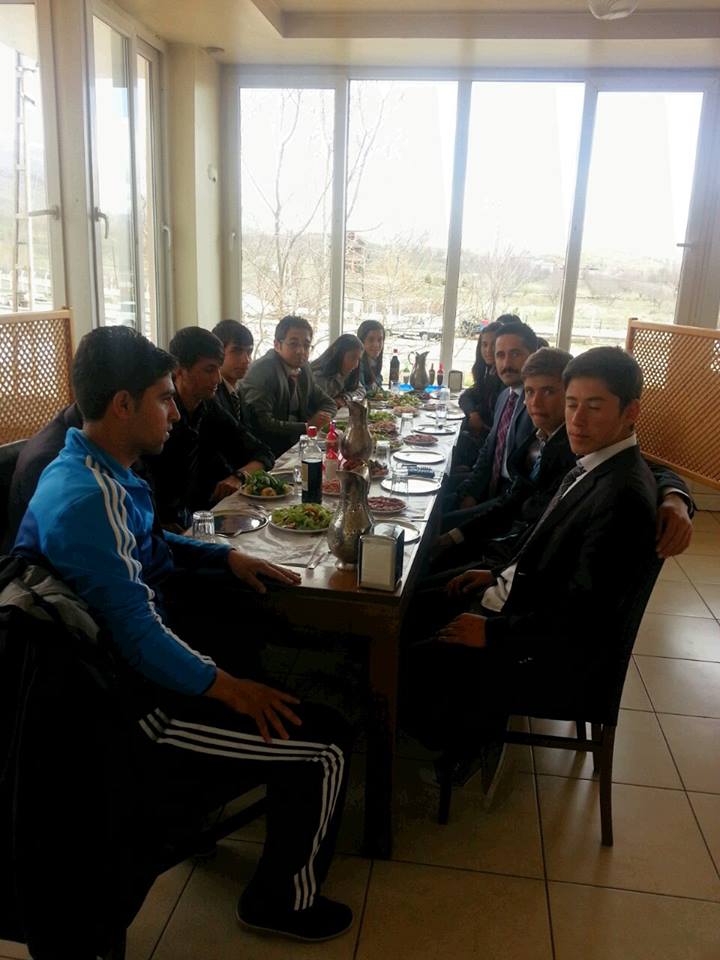 Okulumuz tüm proje ve sportif etkinliklerde başarı gösteren öğrencileri yemeğe götürerek onları ödüllendirdi.Diğer sosyal kulüplerde görev alanları ile ilgili etkinlik yapmaktadırlar.Sosyal Etkinlik kulüpleri içinde etkin olarak görev alan ve etkinlik gerçekleştiren öğrenciler ödüllendirilmektedir. Bazı öğrenciler üç dört etkinlikte birden görev almaktadırlar.      6- Çevre AnaliziPEST (Politik-Yasal, Ekonomik, Sosyo-Kültürel, Teknolojik, Ekolojik, Etik)  AnaliziErkenek, içersinden Adana-Gaziantep yolunun geçmesi dolayısıyla İlçenin en gelişmiş beldesidir. Belde, Yeni Büyükşehir Yasası nedeniyle mahalle statüsü kazanmıştır. Erkenek, geçmişe nazaran göç veren bir yer olmaktan çıkmıştır. Kışın 5000 olan nüfus,özellikle yaz aylarında çevre illerden gelen yazlıkçılar sayesinde 20.000’i bulmaktadır. Halkın geçim kaynağı genellikle tarımdır. Kayısı ve elma üretimi kaliteli ve bilinçli olarak yapılmaktadır. Son yıllarda beldeye yapılan Su ve Şişeleme fabrikaları sayesinde işsizlik bir nebze de olsa azalmıştır. Suyu ile meşhur olan beldemizde gezilip görülmesi gereken oldukça fazla mesire alanı bulunmaktadır. Erkenek’te bir anaokulu, iki ilkokul, iki ortaokul, bir de Anadolu Lisesi bulunmaktadır. Beldenin en büyük eksikliği bir kapalı spor salonu ve gençler için etkinliklerin düzenleneceği bir gençlik merkezidir.6.2 Üst Politika Belgeleri7. GZFT (Güçlü Yönler, Zayıf Yönler, Fırsatlar, Tehditler) AnaliziKURUM İÇİ SWOT (GZFT) ANALİZİÜÇÜNCÜ BÖLÜMMİSYON, VİZYON VE TEMEL DEĞERLER8. Misyon, Vizyon, Temel Değerler9.Temalar, Amaçlar, Hedefler, Performans Göstergeleri, Faaliyet/Projeler ve Stratejilera) Okul/Kurum için Tema başlıklarıb)Amaçlar, Hedefler, Performans Göstergeleri ve StratejilerStratejilerin Belirlenmesi;Stratejik planlama ekibi tarafından, tüm iç ve dış paydaşların görüş ve önerileri bilimsel yöntemlerle analiz edilerek planlı bir çalışmayla stratejik plan hazırlanmıştır. Bu çalışmalarda izlenen adımlar;ERKENEK ANADOLU LİSESİ STRATEJİK PLAN- HEDEF SORUMLULUK TABLOSU                              ERKENEK ANADOLU LİSESİ STRATEJİK PLAN- HEDEF SORUMLULUK TABLOSUERKENEK ANADOLU LİSESİ STRATEJIK PLANI  2016 YILI EYLEM PLANI(Örnek)ERKENEK ANADOLU LİSESİ STRATEJIK PLANI2017 YILI EYLEM PLANIONAY(Örnek)ERKENEK ANADOLU LİSESİ STRATEJIK PLANI2018 YILI EYLEM PLANIONAY(Örnek)ERKENEK ANADOLU LİSESİ STRATEJIK PLANI                                                                                                            2019 YILI EYLEM PLANI	                                                                                                                                                                                                              ONAYERKENEK ANADOLU LİSESİ FAALİYET İZLEME VE DEĞERLENDİRME RAPORUONAY                                                                   Stratejik Plan Hazırlama EkibiAbdullah DURAN     					Sezai KINACI                                                                                  	                                                                                                                      15/10/2014                                                                                                                                                                                                                                                                                                                                                                                                  İbrahim ÖZDEMİR                                                   Hakkı ÇAVDAR                                                                                         Okul Müdürü                                                                                                                                                                                                      Salman TOPALSultan KAYA                                                            Habip GÜLERİlknur KULALI                                                         Süleyman BİLGİLİ    Muhammed KUTLUDOĞMUŞ                               Cengiz YALVAÇ                                                   STRATEJİK PLAN MALİYET TABLOSUİÇİNDEKİLERİÇİNDEKİLERSAYFA NOSAYFA NOSUNUŞSUNUŞ66GİRİŞGİRİŞ77BİRİNCİ BÖLÜM (DOĞANŞEHİR ANADOLU LİSESİ) STRATEJİK PLANLAMA SÜRECİBİRİNCİ BÖLÜM (DOĞANŞEHİR ANADOLU LİSESİ) STRATEJİK PLANLAMA SÜRECİ10-1510-15         Yasal Çerçeve         Yasal Çerçeve10-1210-12         Stratejik Planlama Çalışmaları         Stratejik Planlama Çalışmaları13-1513-15İKİNCİ BÖLÜM: MEVCUT DURUM ANALİZİİKİNCİ BÖLÜM: MEVCUT DURUM ANALİZİ16-5216-521.Tarihsel Gelişim17172.Yasal Yükümlülükler 17-1817-183.Faaliyet Alanları, Ürün ve Hizmetler19-2019-204. Paydaş Analizi20-2320-235. Kurum İçi Analiz 24-4924-49        5.1 Örgütsel Yapı24-2524-25        5.2 İnsan Kaynakları25-3325-33        5.3 Teknolojik Düzey34-3534-35        5.4 Mali Kaynaklar3636        5.5 İstatistikî Veriler37-4937-496.Çevre Analizi5050        6.1 PEST (Politik-Yasal, Ekonomik, Sosyo-Kültürel, Teknolojik, Ekolojik, Etik)  Analizi5050        6.2 Üst Politika Belgeleri51517.GZFT (Güçlü Yönler, Zayıf Yönler, Fırsatlar, Tehditler) Analizi5252ÜÇÜNCÜ BÖLÜM: GELECEĞE YÖNELİMÜÇÜNCÜ BÖLÜM: GELECEĞE YÖNELİMÜÇÜNCÜ BÖLÜM: GELECEĞE YÖNELİM53-728.Misyon, Vizyon, Temel Değerler53-5453-549.Temalar, Amaçlar, Hedefler, Performans Göstergeleri, Faaliyet/Projeler ve Stratejiler 55-6555-6510.Eylem Planları ,İzleme, Değerlendirme ve Raporlama66-7266-72KURUM KİMLİK BİLGİSİKURUM KİMLİK BİLGİSİKurum AdıERKENEK ANADOLU LİSESİKurum TürüANADOLU LİSESİKurum Kodu750981Kurum Statüsü Kamu                        ÖzelKurumda Çalışan Personel SayısıYönetici              :0Öğretmen           :18Hizmetli              :3Memur                :2Öğrenci Sayısı219Öğretim Şekli  Normal                  ikiliOkulun Hizmete Giriş Tarihi2013-2014  KURUM İLETİŞİM BİLGİLERİKURUM İLETİŞİM BİLGİLERİKurum Telefonu / FaxTel. : 04225275006Fax : 04225275006Kurum Web Adresihttp://erkenekanadolulisesi.meb.k12.tr/Mail Adresi750981@meb.k12.trKurum Adresi Mahalle        :Erkenek Posta Kodu  :44510 İlçe               :  Doğanşehir İli                  :MALATYAKurum MüdürüSalman TOPAL                     GSM Tel: 05052790215Kurum Müdür YardımcısıAbdullah DURAN                GSM Tel: 05357865213DOĞANŞEHİR ANADOLU LİSESİ  STRATEJİK PLANLAMA SÜRECİ         Yasal Çerçeve         Stratejik Planlama ÇalışmalarıUnvanıAdı-SoyadıİletişimMüdür Salman TOPAL  ----------Müdür YardımcısıAbdullah DURAN                                                            ----------Rehber Öğretmen Sultan KAYA                                      -----------Türk Dili ve Edebiyatı Öğretmeniİbrahim ÖZDEMİR-----------Fizik  ÖğretmeniHakkı ÇAVDAR------İngilizce Öğretmeniİlknur KULALI----------Öğrenci VelisiHabip GÜLER---------------Öğrenci VelisiSüleyman BİLGİLİ-------------Öğrenci TemsilcisiMuhammed KUTLUDOĞMUŞ-----------Okul Aile Birliği başkanıSezai KINACI--------------MuhtarCengiz YALVAÇ--------------MEVCUT DURUM ANALİZİMEVCUT DURUM ANALİZİMEVCUT DURUM ANALİZİ1.Tarihsel Gelişim2.Yasal Yükümlülükler 3.Faaliyet Alanları, Ürün ve Hizmetler4. Paydaş Analizi5. Kurum İçi Analiz         5.1 Örgütsel Yapı        5.2 İnsan Kaynakları        5.3 Teknolojik Düzey        5.4 Mali Kaynaklar        5.5 İstatistikî Veriler6.Çevre Analizi        6.1 PEST (Politik-Yasal, Ekonomik, Sosyo-Kültürel, Teknolojik, Ekolojik, Etik)  Analizi        6.2 Üst Politika Belgeleri7.GZFT (Güçlü Yönler, Zayıf Yönler, Fırsatlar, Tehditler) AnaliziYasal Yükümlülük (Görevler)Dayanak(Kanun, Yönetmelik, Genelge adı ve no’su)Mali iş ve işlemlerin 5018 Sayılı Kanun kapsamında yapılması5018 Sayılı Kamu Mali Yönetimi ve Kontrol Kanunu Stratejik planlamaların yönetmeliğe uygun yapılmasıStratejik Planlamaya İlişkin Usul ve Esaslar Hakkındaki YönetmelikStratejik planlamaların DPT SP Kılavuzuna uygun yapılmasıDPT – Kamu Kuruluşları İçin Stratejik Planlama KlavuzuStratejik planlamaların MEB in planlamasına uygun yapılması2015-2019 Milli Eğitim Bakanlığı Stratejik PlanıStratejik planlamaların Malatya  MEM in planlamasına uygun yapılması2015-2019 Malatya Milli Eğitim Müdürlüğü Stratejik PlanıStratejik planlamaların Doğanşehir İlçe MEM in planlamasına uygun yapılmasıDoğanşehir İlçe Milli Eğitim Müdürlüğü Stratejik PlanıStratejik planlamaların TKY Uygulama Yönergesine uygun yapılmasıToplam Kalite Yönetimi Uygulama Yönergesi FAALİYET ALANI: EĞİTİM FAALİYET ALANI: YÖNETİM İŞLERİFAALİYET ALANI: YÖNETİM İŞLERİRehberlik servisi        a. Meslek tanıtımı        b. Öğrencilerle görüşme        c. Velilerle Görüşme        d. Öğrenciye Yönelik Toplantı ve Seminerler        e. Veliye  Yönelik Toplantı ve Seminerler        f.Oryantasyon eğitimiÖğretmene Yönelik                 a. Hizmet içi Eğitim Faaliyetleri                 b. Özlük Hakları                 c. Sağlık işleri                 d. Bilgilendirme ve Tanıtım Seminerleri                 e. Teknoloji Kullanma Çalışmaları                 f. Zümre Öğretmenler ToplantılarıÖğretmene Yönelik                 a. Hizmet içi Eğitim Faaliyetleri                 b. Özlük Hakları                 c. Sağlık işleri                 d. Bilgilendirme ve Tanıtım Seminerleri                 e. Teknoloji Kullanma Çalışmaları                 f. Zümre Öğretmenler ToplantılarıB. Sosyal Etkinlikler            a. Güzel şiir okuma Yarışması            b. Kültürel ve Turistik geziler            c. Bilgi Yarışması            d. Şiir Dinletisi             e. Okul Geceleri            f. Etkin kişilerle röportaj            g.Sınıf Gazete Çalışmaları            h.Kermesi. TÜBİTAK projelerik. ERASMUS + ProjeleriB.Öğrenciye Yönelik             a. Kayıt Kabul             b. Devam Devamsızlık             c. Sınıf Geçme             d. Disiplin             e. ÖdülB.Öğrenciye Yönelik             a. Kayıt Kabul             b. Devam Devamsızlık             c. Sınıf Geçme             d. Disiplin             e. ÖdülC. Sportif etkinlikler           a. Voleybol Müsabakaları           b. Futbol Müsabakaları           c. Satranç Müsabakaları          d. Kort Tenisi MüsabakalarıFAALİYET ALANI: ÖĞRETİMFAALİYET ALANI: MESLEK EDİNDİRMEFAALİYET ALANI: MESLEK EDİNDİRMEA. Müfredat Programının İşlenmesi           a.Yıllık Planlar         b.Zümre Planları         c.Genişletilmiş  Zümre Başkanları PlanlarıB.Deneme Sınavları ve Yaprak Testleri         a. Konu Tarama Testler         b.Yaprak Testler         c. Konu taramalı deneme sınavları         d. Genel Deneme SınavlarC.Ölçme ve Değerlendirme          a. Yazılı yoklama          b. Ödev ve projeler          c. Sözlü yoklama          d. Deneme/Optik değerlendirmeleriD. Etkileşimli Tahta Destekli Eğitim        a. Veri Hazırlama        b. Sunu ÇalışmalarıD. Etkileşimli Tahta Destekli Eğitim        a. Veri Hazırlama        b. Sunu ÇalışmalarıOkul İçin Ürün/Hizmet ListesiOkul İçin Ürün/Hizmet ListesiÖğrenci kayıt, kabul ve devam işleriEğitim hizmetleri Öğrenci başarısının değerlendirilmesiÖğretim hizmetleriSınav işleriToplum hizmetleriSınıf geçme işleriKulüp çalışmalarıÖğrenim belgesi düzenleme işleriDiplomaPersonel işleriSosyal, kültürel ve sportif etkinliklerÖğrenci davranışlarının değerlendirilmesiMezunlar (Öğrenci)Öğrenci sağlığı ve güvenliğiOkul çevre ilişkileriRehberlikSıra  NoPaydaşİç PaydaşDış Paydaş     1-Yöneticilerx      2-Öğretmenlerx      3-ÖğrencilerxVelilerxDestek Personel    xYerel Yöneticiler     xServis      xEsnaf      xÜniversiteler      xSağlık Kuruluşları       xSpor Kulüpleri      xGüvenlik Birimleri       xSivil Toplum Kuruluşları        xMilli Eğitim Müdürlüğü        xTüm ilköğretim Okulları ve Sınavla      x    16Öğrenci Alan Ortaöğretim kurumları          x     17MedyaSıra No              Paydaş adı              İç paydaş / Dış paydaş/  Müşteri           Neden  PaydaşÖnceliği1Okul Yöneticileri görevliİç paydaş  Asıl12Öğretmenler  görevli                                           İç paydaş  Asıl13Öğrenciler alanİç paydaş / Müşteri  Hizmet14VelilerDış paydaş /  Müşteri                       Destek15Destek Personelgörevliİç paydaş  Destek16Yerel Yöneticiler  Dış paydaş                           27ServisDış paydaş                           18EsnafDış paydaş                           İlgili39Üniversiteler   Dış paydaş /  Müşteri                        Destek210Sağlık KuruluşlarıDış paydaş                           Destek211Spor KulüpleriDış paydaş /   Müşteri                       İlgili212Güvenlik Birimleri DestekDış paydaş                           213Sivil Toplum Kuruluşları DestekDış paydaş                           214Milli Eğitim Müdürlüğü  Destek      Dış paydaş                           215Okular   DestekDış paydaş                           216Medya  Dış paydaş                           Destek2Sıra  NoPaydaş  LiderÇalışan    Temel OrtakStratejik OrtakTedarikçi1 İdarecix2Öğretmenlerox3Öğrenciler  4Veliler  x5Destek Personelxx6Yerel Yöneticiler                                                                               xo7Servisxx8Esnafxo9Üniversitelerxo10Sağlık Kuruluşları                                                                              x11Spor Kulüpleri                                                                                    xo12Güvenlik Birimleri                                                                             x13Sivil Toplum Kuruluşları                                                                   x14Milli Eğitim Müdürlüğü                                                x15OkularxX16MedyaxÜRÜN / HİZMET MÜŞTERİ Rehberlik Hizmetleri Sosyal Etkinlikler SportifEtkinlikler Müfredatın İşlenmesi Kurslar Yetiştirme, Hazırlama  Proje Çalışmaları Öğrenci İşleri Öğretmen İşleri ÖĞRENCİ XXXXXXX          VELİXXXSPOR KULÜPLERİ XXXOKULLAR XXXXÜNİVERSİTELERXXGörevlerGörevle ilgili bölüm, birim, kurul/komisyon adıGörevle ilgili işbirliği (paydaşlar)Hedef kitleOkul-çevre ilişkisini düzenlemeOkul Aile BirliğiOkul İdaresi, öğretmenler, veliler, öğrencilerÖğretmenler,öğrenciler, velilerOkul içi kararlar almaÖğretmenler kuruluOkul idaresi ve öğretmenlerÖğretmenler,ÖğrencilerPlanlı okul gelişim çalışmalarıOGYEOkul İdaresi, öğretmenler, veliler, öğrenciler, muhtar, STK temsilcisiİlçe MEM, öğrenciler, Öğretmenler, velilerÖğrenci davranışlarını izlemeÖğrenci davranışlarını değerlendirme kuruluİdare, öğretmenler, öğrenciler, okul aile birliği başkanıÖğrencilerDemirbaş alım işlemleriSatın alma komisyonuİdare, öğretmenlerOkul idaresi, öğretmenlerÖğrenci rehberlik hizmetleriPsikolojik danışma ve rehberlik hizmetleri yürütme komisyonuOkul müdürü, sınıf öğretmenleriÖğrenciler, velilerYıllar   Müdür      Müdür Yardımcısı2007-2008                   112008-2009                   112009-2010                   112010-2011112011-2012112012-2013112013-20141 1Eğitim Düzeyi2014 Yılı İtibari İle2014 Yılı İtibari İleEğitim DüzeyiKişi Sayısı%ÖnlisansLisans2100Yüksek LisansYaş Düzeyleri2014 Yılı İtibari İle2014 Yılı İtibari İleYaş DüzeyleriKişi Sayısı%20-3030-40210040-5050+... Hizmet Süreleri 2014 Yılı İtibari İle2014 Yılı İtibari İle Hizmet Süreleri Kişi Sayısı% 1-3 Yıl4-6 Yıl7-10 Yıl11-15 Yıl210016-20 Yıl21+....... üzeriYıl İçerisinde Kurumdan Ayrılan Yönetici SayısıYıl İçerisinde Kurumdan Ayrılan Yönetici SayısıYıl İçerisinde Kurumdan Ayrılan Yönetici Sayısı  Yıl İçerisinde Kurumda Göreve Başlayan Yönetici Sayısı  Yıl İçerisinde Kurumda Göreve Başlayan Yönetici Sayısı  Yıl İçerisinde Kurumda Göreve Başlayan Yönetici Sayısı201120122013201120122013TOPLAM20 Adı ve Soyadı  GöreviKatıldığı Çalışmanın AdıKatıldığı YılSalman TOPALMüdür1-Türkçe Dersi Yeni Müfredat Tanıtımı2- Yazarlık Yazılımı Kursu3-Kan Bağışçısı Eğitim Semineri4-Okul Sağlığı Semineri5-İlk Yardım ve Müdahale Semineri 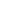 6-Özel Eğitim Semineri7- Web Tabanlı İçerik Geliştirme Kursu (1)8- Web Tabanlı İçerik Geliştirme Kursu (2)9- Kütüphanecilik Kursu10- Bilgisayar Kursu(Office 2010-Windows 7)11- Ölçme ve Değerlendirme Semineri12- Öğretim Teknolojileri ve Materyal Tasarımı13 – Öğretme,Öğrenme,Kuram ve Yaklaşımları2006200720082008200820082009200920112012201320142014Abdullah DURANMüd.Yrd1- Word-Excel Kursu2- Okul Sağlığı Semineri3- Okullarda Toplu Beslenme Eğitimi Semineri4- Kütüphanecilik Kursu2008201020102011   Branşı  Erkek    Kadın    Toplam1Rehber Öğretmen*12Matematik**23Kimya*14Fizik*15Edebiyat**26İngilizce**27Beden Eğitimi*18Felsefe*19Almanca*110Coğrafya*111Tarih**212Din Kültürü ve Ah.Bil.*113TOPLAMTOPLAM16Yaş Düzeyleri…2014. Yılı…2014. YılıYaş DüzeyleriKişi Sayısı%20-30844.530-401055.540-5050+...         Hizmet Süreleri2014 Yılı İtibari İle2014 Yılı İtibari İle         Hizmet SüreleriKişi Sayısı% 1-3 Yıl1055.54-6 Yıl316.67-10 Yıl15.511-15 Yıl422.216-20 Yıl-21+... üzeri-Yıl İçerisinde Kurumdan Ayrılan Öğretmen SayısıYıl İçerisinde Kurumdan Ayrılan Öğretmen SayısıYıl İçerisinde Kurumdan Ayrılan Öğretmen Sayısı  Yıl İçerisinde Kurumda Göreve Başlayan Öğretmen Sayısı  Yıl İçerisinde Kurumda Göreve Başlayan Öğretmen Sayısı  Yıl İçerisinde Kurumda Göreve Başlayan Öğretmen Sayısı201120122013201120122013TOPLAM103242Yıllar  Branş Öğretmeni                   Rehber Öğretmen         Görevlendirmeli  Toplam  2010-20111005152011-20121213162012-2013121316 Adı ve Soyadı  BranşıKatıldığı Çalışmanın AdıKatıldığı YılSultan KAYARehberlik Ve Psikolojik Danışman1-Çatışma ve Stres Yönetimi Kursu2-Eğitim Kurumlarında Suç ve Şiddeti Önleme Kursu3-Öğretme, Öğrenme, Kuram ve Yaklaşımları Semineri201220122014Fatih GEÇİTMatematik1-  Çevreye Uyum Eğitimi Semineri2- Fatih Projesi Eğitimde Teknoloji Kullanımı Kursu20112013İlknur KULALIİngilizce1-Öğrenme, Öğretmen,Kuram ve Yaklaşımları 2014Sedat DURANTarih1-Strateji Planlama ve Yönetimi Semineri2-Okul Gelişim Bilgilendirme Semineri3-Okul Sağlığı Semineri 4-Eğitim Yönetimi Semineri5-Ölçme ve Değerlendirme Semineri20072008201020112013İbrahim ÖZDEMİRTürk Dili Ve Edebiyatı1-Okul Geliştirme Çalışmaları Semineri2-Okul Sağlığı Semineri20082010Esra BEYDAĞITarih1- Çevreye Uyum Eğitimi Semineri2- Mesleki Eğitim Kursu II3- Okul Sağlığı Semineri4- Bilgisayar Kursu(Office2010-Windows7)2008200920102007Muharrem KALALIMatematik1-Çevreye Uyum Eğitimi Semineri2-Bilgisayar Kursu(Office 2010-Windows7)20122012Mehmet DAĞAŞANFelsefe1-Rehberlik ve Psikolojik Danışma Hizmetleri Eğitimi2- Rehberlik ve Psikolojik Danışma Hizmetleri Eğitimi3-Aktif Öğrenme ve Öğrenmeyi Öğrenme Semineri4-Etkili İletişim Yöntemleri Semineri5-Sınıf Yönetimi Semineri6-İnsan Hakları ve Vatandaşlık Eğitimi Semineri7-Alternatif Öğretim Yöntem ve Teknkileri8-Fatih Projesi Eğitimde Teknoloji Semineri9-Fatih Projesi Bilişim Teknolojisinin ve İnternetin Bilinçli Kullanımı Semineri10-Satranç Öğretimi Kursu11-Stratejik Planlama Hazırlık Semineri12-Eğitim Yönetimi Semineri200020032007     200820082008200920132013201420142014Nejdet ŞAHİNTürk Dili ve Edebiyatı1-Çevreye Uyum Semineri2-Okullarda İlk Yarım ve İlk Müdahale Semineri3-Okul Sağlığı Semineri4-Sınıf Rehber Öğretmeninin Görev ve Sorumlulukları5-Yeni ÖSS Sistemi Semineri6-Özel Eğitim Semineri200920102010201020102013Yasin ÜRKMEZCoğrafya1-Fatih Projesi Eğitimde Teknoloji Kullanım Kursu2014Türkan TAŞKimya1-BT Destekli Fen Laboratuarı Kullanım Kursu2-Çevreye Uyum Eğitimi Semineri3-Fatih Projesi Etkileşimli Tahta Kullanım Kursu4-Fatih Projesi Eğitimde teknoloji Kullanımı Kursu5-Bilgisayar Office Kullanım Kursu20102010201220122013GöreviErkekKadınEğitim DurumuHizmet YılıToplam1Memur**Lise**2Hizmetli*Lise*3Sözleşmeli İşçiLise4Sigortalı İşçi**Lise**S.NOUNVANGÖREVLERİ1Okul müdürü   Okul müdürü; Ders okutmakKanun, tüzük, yönetmelik, yönerge, program ve emirlere uygun olarak görevlerini yürütmeye,Okulu düzene koyarDenetler.Okulun amaçlarına uygun olarak yönetilmesinden, değerlendirilmesinden ve geliştirmesinden sorumludur.Okul müdürü, görev tanımında belirtilen diğer görevleri de yapar.2Müdür yardımcısıMüdür yardımcılarıDers okutur	Okulun her türlü eğitim-öğretim, yönetim, öğrenci, personel, tahakkuk, ayniyat, yazışma, sosyal etkinlikler, yatılılık, bursluluk, güvenlik, beslenme, bakım, nöbet, koruma, temizlik, düzen, halkla ilişkiler gibi işleriyle ilgili olarak okul müdürü tarafından verilen görevleri yaparMüdür yardımcıları, görev tanımında belirtilen diğer görevleri de yapar. 3Öğretmenlerİlköğretim okullarında dersler sınıf veya branş öğretmenleri tarafından okutulur.Öğretmenler, kendilerine verilen sınıfın veya şubenin derslerini, programda belirtilen esaslara göre plânlamak, okutmak, bunlarla ilgili uygulama ve deneyleri yapmak, ders dışında okulun eğitim-öğretim ve yönetim işlerine etkin bir biçimde katılmak ve bu konularda kanun, yönetmelik ve emirlerde belirtilen görevleri yerine getirmekle yükümlüdürler.Sınıf öğretmenleri, okuttukları sınıfı bir üst sınıfta da okuturlar. İlköğretim okullarının 4 üncü ve 5 inci sınıflarında özel bilgi, beceri ve yetenek isteyen; beden eğitimi, müzik, görsel sanatlar, din kültürü ve ahlâk bilgisi, yabancı dil ve bilgisayar dersleri branş öğretmenlerince okutulur. Derslerini branş öğretmeni okutan sınıf öğretmeni, bu ders saatlerinde yönetimce verilen eğitim-öğretim görevlerini yapar.Okulun bina ve tesisleri ile öğrenci mevcudu, yatılı-gündüzlü, normal veya ikili öğretim gibi durumları göz önünde bulundurularak okul müdürlüğünce düzenlenen nöbet çizelgesine göre öğretmenlerin, normal öğretim yapan okullarda gün süresince, ikili öğretim yapan okullarda ise kendi devresinde nöbet tutmaları sağlanır. Yönetici ve öğretmenler; Resmî Gazete, Tebliğler Dergisi, genelge ve duyurulardan elektronik ortamda yayımlananları Bakanlığın web sayfasından takip eder.Elektronik ortamda yayımlanmayanları ise okur, ilgili yeri imzalar ve uygularlar.9.  Öğretmenler dersleri ile ilgili araç-gereç, laboratuar ve işliklerdeki eşyayı, okul kütüphanesindeki kitapları korur ve iyi kullanılmasını sağlarlar.4Yönetim işleri ve büro memuruMüdür veya müdür yardımcıları tarafından kendilerine verilen yazı ve büro işlerini yaparlar. Gelen ve giden yazılarla ilgili dosya ve defterleri tutar, yazılanların asıl veya örneklerini dosyalar ve saklar, gerekenlere cevap hazırlarlar.Memurlar, teslim edilen gizli ya da şahıslarla ilgili yazıların saklanmasından ve gizli tutulmasından sorumludurlar. Öğretmen, memur ve hizmetlilerin özlük dosyalarını tutar ve bunlarla ilgili değişiklikleri günü gününe işlerler. Arşiv işlerini düzenlerler. Müdürün vereceği hizmete yönelik diğer görevleri de yaparlar.5Yardımcı hizmetler personeliYardımcı hizmetler sınıfı personeli, okul yönetimince yapılacak plânlama ve iş bölümüne göre her türlü yazı ve dosyayı dağıtmak ve toplamak, Başvuru sahiplerini karşılamak ve yol göstermek, Hizmet yerlerini temizlemek, Aydınlatmak ve ısıtma yerlerinde çalışmak, Nöbet tutmak, Okula getirilen ve çıkarılan her türlü araç-gereç ve malzeme ile eşyayı taşıma ve yerleştirme işlerini yapmakla yükümlüdürler.Bu görevlerini yaparken okul yöneticilerine ve nöbetçi öğretmene karşı sorumludurlar.6KaloriferciKaloriferci, kalorifer dairesi ve tesisleri ile ilgili hizmetleri yapar.Kaloriferin kullanılmadığı zamanlarda okul yönetimince verilecek işleri yapar.Kaloriferci, okul müdürüne, müdür yardımcısına ve nöbetçi öğretmene karşı sorumludur.Müdürün vereceği hizmete yönelik diğer görevleri de yaparMevcut KapasiteMevcut KapasiteMevcut KapasiteMevcut KapasiteMevcut Kapasite Kullanımı ve PerformansMevcut Kapasite Kullanımı ve PerformansMevcut Kapasite Kullanımı ve PerformansMevcut Kapasite Kullanımı ve PerformansMevcut Kapasite Kullanımı ve PerformansMevcut Kapasite Kullanımı ve PerformansPsikolojik Danışman Norm SayısıGörev Yapan Psikolojik Danışman Sayısıİhtiyaç Duyulan Psikolojik Danışman SayısıGörüşme Odası SayısıDanışmanlık Hizmeti AlanDanışmanlık Hizmeti AlanDanışmanlık Hizmeti AlanRehberlik Hizmetleri İle İlgili Düzenlenen Eğitim/Paylaşım Toplantısı Vb. Faaliyet SayısıRehberlik Hizmetleri İle İlgili Düzenlenen Eğitim/Paylaşım Toplantısı Vb. Faaliyet SayısıRehberlik Hizmetleri İle İlgili Düzenlenen Eğitim/Paylaşım Toplantısı Vb. Faaliyet SayısıPsikolojik Danışman Norm SayısıGörev Yapan Psikolojik Danışman Sayısıİhtiyaç Duyulan Psikolojik Danışman SayısıGörüşme Odası SayısıÖğrenciSayısıÖğretmen SayısıVeli SayısıÖğretmenlere YönelikÖğrencilere YönelikVelilere Yönelik11-122316223232S. NOADI SOYADIGÖREVİGÖREVİBRANŞIİLGİ ALANLARIGÖNÜLLÜ ÇALIŞMALARI1Salman TOPALMüdürMüdürTürk Dili ve EdebiyatıFotoğraf,Şiir,Bilimsel Projeler, Doğa Okulun internet sitesi , TKY, SODES, Beyaz Bayrak, Erasmus+(Avrupa Projeleri),Okul Ormanı Projesi,Geziler ve Sosyal Sorumluluk Projeleri2Abdullah DURANMüdür Yard.Müdür Yard.Türk Dili ve Edebiyatı Teknoloji ,Müzik , Ebru, Hat SanatıOkulun internet sitesi , Okul dergisi, Sosyal Faaliyetler3Sedat DURAN Öğretmen ÖğretmenTarih ÖğretmeniTeknoloji ,Müzik ,DoğaStratejik planlama ,Öğrenci motivasyonu, Geziler, Akşam Etütleri4İbrahim ÖZDEMİRÖğretmenÖğretmenTürk Dili ve Edebiyatı Tiyatro, Şiir Halk oyunları, Masa TenisiŞiir gecesi, Masa Tenisi Müsabakaları, Akşam Etütleri5Nejdet ŞAHİN   ÖğretmenTürk Dili ve Edebiyatı ÖğretmeniTürk Dili ve Edebiyatı ÖğretmeniTiyatro, Şiir,Satranç, MüzikKutlama etkinlikleri ,Törenler, Müzikli Organizasyonlar, Geceler, Akşam Etütleri6İlknur KULALI    Öğretmenİngilizce Öğretmeniİngilizce ÖğretmeniTeknoloji,Müzik, DoğaAvrupa projeleri7Maruf Oğuz DOĞAN   Öğretmenİngilizce Öğretmeniİngilizce ÖğretmeniTeknoloji,Müzik, ResimAvrupa projeleri8Esra BEYDAĞIÖğretmenTarih  Öğretmeni Tarih  Öğretmeni Teknoloji,Müzik ,DoğaKutlama etkinlikleri ,Sınavlara hazırlık9Muharrem KALALIÖğretmenMatematik ÖğretmeniMatematik ÖğretmeniTeknoloji ,Müzik,Doğa Yürüyüşleri,KuşlarSınavlara Hazırlık Çalışmaları, Akşam Etütleri10Fatih GEÇİTÖğretmenMatematik ÖğretmeniMatematik ÖğretmeniTeknoloji,Müzik ,Doğa,SporSınavlara Hazırlık Çalışmaları, Akşam Etütleri  11Yasin ÜRKMEZ  ÖğretmenCoğrafya ÖğretmeniCoğrafya ÖğretmeniTeknoloji,Müzik ,DoğaSınavlara Hazırlık Çalışmaları12Memet DAĞAŞANÖğretmenFelsefe ÖğretmeniFelsefe ÖğretmeniTeknoloji,Müzik,Satranç,DoğaSınavlara Hazırlık ve Motivasyon13Türkan TAŞÖğretmenKimya ÖğretmeniKimya ÖğretmeniTeknoloji ,MüzikSınavlara Hazırlık14Hakkı ÇAVDARÖğretmenFizik  ÖğretmeniFizik  ÖğretmeniTeknoloji ,Müzik ,SporSınavlara Hazırlık15Fatih GEÇİTÖğretmenBeden Eğitimi ÖğretmeniBeden Eğitimi ÖğretmeniTeknoloji ,Müzik ,SporSportif etkinlikler, Kutlama etkinlikleri, Akşam Etütleri16Tevhide AKILLILARÖğretmenAlmanca ÖğretmeniAlmanca ÖğretmeniMüzik, Doğa, FotoğrafGeziler, Sosyal Etkinlikler17Zakine CEBBARÖğretmenDin Kültürü ve Ah. Bil.ÖğretmeniDin Kültürü ve Ah. Bil.ÖğretmeniMüzik, Teknoloji, DoğaSosyal Etkinlikler18Sultan KAYAÖğretmenRehber Öğretmen ve Psikolojik DanışmanRehber Öğretmen ve Psikolojik DanışmanKarate,Müzik,Doğa Gezileri,Fotoğraf,TeknolojiSosyal Etkinlikler, Geziler, Geceler, Şenlikler19ERKENEK ANADOLU LİSESİ İNSAN KAYNAKLARI DAĞILIMI VE BİLGİSİERKENEK ANADOLU LİSESİ İNSAN KAYNAKLARI DAĞILIMI VE BİLGİSİERKENEK ANADOLU LİSESİ İNSAN KAYNAKLARI DAĞILIMI VE BİLGİSİERKENEK ANADOLU LİSESİ İNSAN KAYNAKLARI DAĞILIMI VE BİLGİSİERKENEK ANADOLU LİSESİ İNSAN KAYNAKLARI DAĞILIMI VE BİLGİSİERKENEK ANADOLU LİSESİ İNSAN KAYNAKLARI DAĞILIMI VE BİLGİSİERKENEK ANADOLU LİSESİ İNSAN KAYNAKLARI DAĞILIMI VE BİLGİSİERKENEK ANADOLU LİSESİ İNSAN KAYNAKLARI DAĞILIMI VE BİLGİSİERKENEK ANADOLU LİSESİ İNSAN KAYNAKLARI DAĞILIMI VE BİLGİSİERKENEK ANADOLU LİSESİ İNSAN KAYNAKLARI DAĞILIMI VE BİLGİSİERKENEK ANADOLU LİSESİ İNSAN KAYNAKLARI DAĞILIMI VE BİLGİSİERKENEK ANADOLU LİSESİ İNSAN KAYNAKLARI DAĞILIMI VE BİLGİSİERKENEK ANADOLU LİSESİ İNSAN KAYNAKLARI DAĞILIMI VE BİLGİSİERKENEK ANADOLU LİSESİ İNSAN KAYNAKLARI DAĞILIMI VE BİLGİSİÖĞRETMEN İHTİYAÇ DURUMU VE DAĞILIMIÖĞRETMEN İHTİYAÇ DURUMU VE DAĞILIMIÖĞRETMEN İHTİYAÇ DURUMU VE DAĞILIMIÖĞRETMEN İHTİYAÇ DURUMU VE DAĞILIMIÖĞRETMEN İHTİYAÇ DURUMU VE DAĞILIMIÖĞRETMEN İHTİYAÇ DURUMU VE DAĞILIMIÖĞRETMEN İHTİYAÇ DURUMU VE DAĞILIMIÖĞRETMEN İHTİYAÇ DURUMU VE DAĞILIMIÖĞRETMEN İHTİYAÇ DURUMU VE DAĞILIMIÖĞRETMEN MESLEKİ GELİŞİM DÜZEYİÖĞRETMEN MESLEKİ GELİŞİM DÜZEYİÖĞRETMEN MESLEKİ GELİŞİM DÜZEYİÖĞRETMEN MESLEKİ GELİŞİM DÜZEYİÖĞRETMEN MESLEKİ GELİŞİM DÜZEYİ KADRO DURUMU KADRO DURUMUEĞİTİM DURUMEĞİTİM DURUMALDIĞI ÖDÜLERALDIĞI ÖDÜLERALDIĞI ÖDÜLERSıra noAdı soyadıGörevBranşKıdemOkuldaki kıdemiNormu var mı?Mevcut(Kadrolu)İhtiyaçLisansYüksek lisansTeşekkürTakdirMaaşla  1Salman TOPALMüdürTürk Dili Ve Ede.144EKY*21 2Abdullah DURANMüd. Yard.Türk Dili Ve Ede.151EKY*21 3Sultan KAYAReh. ÖğretPDR33EKY* 4İbrahim ÖZDEMİRÖğretmenTürk Dili Ve Ede.148EKY* 5Nejdet ŞAHİNÖğretmenTürk Dili Ve Ede.72EKY*1 6İlknur KULALIÖğretmenİng.33EKY* 7Maruf Oğuz DOĞANÖğretmenİng.11EKY*8Hakkı ÇAVDARÖğretmenFizik11EKY*9Muharrem KALALIÖğretmenMat.44EKY*10Fatih GEÇİTÖğretmenMat.31EKY*11Sedat DURANÖğretmenTarih85EKY*112Yasin ÜRKMEZÖğretmenCoğrafya21EKY*13Türkan TAŞÖğretmenKimya41EKY*14Mehmet DAĞAŞANÖğretmenFelsefe151EKY*15Fatih KÜÇÜKÖğretmenBeden Eğt.33EKY*16Esra BEYDAĞIÖğretmenTarih55HKY*17Zakine CEBBARÖğretmenDin Kül.11EKY*18Tevhide AKILLILARÖğretmenAlmanca11EKY*Araç-Gereçler201220132014İhtiyaçBilgisayar17222520Yazıcı225-Tarayıcı1111Tepegöz--Projeksiyon253Televizyon12İnternet bağlantısı1-Fen Laboratuarı---1Bilgisayar Lab.1-Fax1-Video--DVD Player--Fotoğraf Makinası-1Kamera -1Okul/kurumun İnternet sitesi1-Personel/e-mail adresi oranı100-Fiziki MekanVarYokAdediİhtiyaçAçıklamaÖğretmen Çalışma Odası*11Ekipman Odası*1Kütüphane*1Rehberlik Servisi*1Resim Odası*1Müzik Odası*1Çok Amaçlı Salon*1Bilgisayar laboratuarı*1Yemekhane*1 b dışarıdan geliyorSpor Salonu*1Otopark*1Spor Alanları*11Kantin-Bölümlere Ait Depo*2Arşiv *1Kaynaklar20152016201720182019Genel Bütçe Okul aile Birliği Özel İdare Kira Gelirleri TOPLAM YILLAR201220122013201320142014HARCAMA KALEMLERİGELİRGİDERGELİRGİDERGELİRGİDERTemizlik(Su) 4.5422.33018.9291.4043.571867Küçük onarım 4.542-18.9293.571Bilgisayar harcamaları 4.542-18.9296.9913.571Büro makinaları harc. 4.54218.9297.9993.571Telefon 4.54228018.9293623.571332Yemek 4.542-18.9293.571Sosyal faaliyetler 4.542-18.9293.571Kırtasiye 4.5421.27418.9291.8413.5711.840Vergi harç vs 4.542-18.9293.571İnternet 4.54275818.9293323.571532GENEL4.5424.54218.92918.9293.5713.571                                                  Öğrenci Sayısına İlişkin Bilgiler                                                  Öğrenci Sayısına İlişkin Bilgiler                                                  Öğrenci Sayısına İlişkin Bilgiler                                                  Öğrenci Sayısına İlişkin Bilgiler                                                  Öğrenci Sayısına İlişkin Bilgiler                                                  Öğrenci Sayısına İlişkin Bilgiler                                                  Öğrenci Sayısına İlişkin Bilgiler                                                  Öğrenci Sayısına İlişkin Bilgiler                                                  Öğrenci Sayısına İlişkin Bilgiler20112011201220122013201320142014KızErkekKızErkekKızErkekKızErkek Öğrenci Sayısı10181106881267913786 Toplam Öğrenci Sayısı182182194194205205223223        Yıllara Göre Ortalama Sınıf Mevcutları        Yıllara Göre Ortalama Sınıf Mevcutları        Yıllara Göre Ortalama Sınıf Mevcutları        Yıllara Göre Ortalama Sınıf MevcutlarıYıllara Göre Öğretmen Başına Düşen Öğrenci SayısıYıllara Göre Öğretmen Başına Düşen Öğrenci SayısıYıllara Göre Öğretmen Başına Düşen Öğrenci SayısıYıllara Göre Öğretmen Başına Düşen Öğrenci Sayısı2011201220132014201120122013201418.217.618.620.212.1312.1212.812.3ÖĞRETMENÖĞRENCİÖĞRENCİÖĞRENCİOKULİLTÜRKİYEToplam öğretmen sayısıÖğrenci sayısıÖğrenci sayısıToplam öğrenci sayısıÖğretmen başına düşen öğrenci sayısıÖğretmen başına düşen öğrenci sayısıÖğretmen başına düşen öğrenci sayısıToplam öğretmen sayısıKızErkekToplam öğrenci sayısıÖğretmen başına düşen öğrenci sayısıÖğretmen başına düşen öğrenci sayısıÖğretmen başına düşen öğrenci sayısı181348622312.316.618Öğretim Yılı         Öğrenci Sayısı                     Sınıf Tekrarı Yapan Öğrenci Oranı 2011-2012182312012-201319442013-201420531Öğretim Yılı          Öğrenci Sayısı           Sorumluluğu Olan Öğrenci Oranı2011-20122111.532012-2013178.762013-2014135.82Öğretim Yılı         Öğrenci Sayısı            Devamsızlık Nedeniyle sınıf tekrarı                                                                                                                  yapan   Öğrenci Oranı2011-2012--2012-2013--2013-201420,97Öğretim Yılı         Yerleşilen en düşük puanYerleşilen en düşük puanYerleşilen en yüksek puanİldeki sırasıİldeki sırasıİldeki Okul sayısı2010-20112011-20122012-20132013-2014202396396396  Öğrencilerin Üniversite Sınavı Başarılarına İlişkin Bilgiler  Öğrencilerin Üniversite Sınavı Başarılarına İlişkin Bilgiler  Öğrencilerin Üniversite Sınavı Başarılarına İlişkin Bilgiler  Öğrencilerin Üniversite Sınavı Başarılarına İlişkin Bilgiler  Öğrencilerin Üniversite Sınavı Başarılarına İlişkin Bilgiler  Öğrencilerin Üniversite Sınavı Başarılarına İlişkin Bilgiler  Öğrencilerin Üniversite Sınavı Başarılarına İlişkin Bilgiler  Öğrencilerin Üniversite Sınavı Başarılarına İlişkin Bilgiler  Öğrencilerin Üniversite Sınavı Başarılarına İlişkin Bilgiler20112011201220122013201320142014KızErkekKızErkekKızErkekKızErkekÖğrenci SayısıSınava Giren Toplam Öğrenci Sayısı ( Kız +Erkek )272722224242Ön Lisans Programlarına Yerleşen Toplam Öğrenci sayısı222244Lisans Programlarına Yerleşen Toplam Öğrenci Sayısı55661212Lisans ve Ön Lisans Programına Yerleşen Toplam Öğrenci Sayısı77881616Genel Başarı Oranı ( % )%26%26%36%36%38%38YERLEŞİMYERLEŞİMYERLEŞİMToplam Alan (m2)Bina Alanı (m2)Bahçe alanı (m2)8.292 m2967 m26861 m2                                              Sosyal Alanlar                                              Sosyal Alanlar                                              Sosyal AlanlarTesisin adıKapasitesi (Kişi Sayısı)             AlanıKantinYemekhane-Toplantı Salonu-Konferans Salonu-Seminer Salonu-                                            Spor Tesisleri                                            Spor Tesisleri                                            Spor TesisleriTesisin adıKapasitesi (Kişi Sayısı)             Alanı Basketbol Alanı12446,6 m2 Futbol Sahası Kapalı Spor SalonuDiğerYıllarDerslikÖğrenci sayısı                           Öğrenci sayısı                           Başarı oranı2010-2011                               10177177%2011-2012                               10182182%2012-2013                               11194194%2013-20141111205%YıllarÖğrenci SayısıDisiplin Kurulu  toplanma                sayısıDisiplin cezası    alan öğrenci sayısı              Disiplin cezalarının      dağılımı  Disiplin cezalarının      dağılımı  Disiplin cezalarının      dağılımı  Disiplin cezalarının      dağılımı  Ceza alan öğrencioranıYıllarÖğrenci SayısıDisiplin Kurulu  toplanma                sayısıDisiplin cezası    alan öğrenci sayısı              MUKKUSCeza alan öğrencioranı2010-2011                               177------2011-2012                               182------2012-2013                               194------2013-2014205-------YıllarTakdir Belgesi          Alan Öğrenci       Sayısı   Teşekkür Belgesi  Alan Öğrenci Sayısı    Takdir Ve Teşekkür Belgesi        Alan Öğrenci   Toplamı        Ödül AlanÖğrenciOranı2011-2012                               223759% 32.72012-2013                               154358% 29.82013-2014                               165672% 35.1YıllarSosyal Kulüp /           Eğitsel Kol Sayısı                  Sosyal Kulüp / Eğitsel Kol Çalışmaları     Sonucu Belge Alan Öğrenci Sayısı      Belge  AlanÖğrenci              .                                                                                                                      Oranı  2011-2012                               5--2012-2013                               6--2013-2014                               5Politik ve yasal etmenlerEkonomik çevre değişkenleriİlk ve orta öğretimde öğrenci merkezlive yapılandırmacı yaklaşım odaklı yeni eğitim müfredatının uygulamaya geçirilmiş olması.Ücretsiz ders kitabı dağıtımıuygulaması.Türk kamu yönetiminde; toplumuntaleplerine karşı duyarlı, katılımcılığa önem veren, hedef ve önceliklerini netleştirmiş, hesap veren, şeffaf ve etkin bir kamu yapılanması benimsenerek 5018 sayılı yasayla hayata geçirilmiş olması.Milli eğitim mevzuatının yerindenyönetim açısından yetersizliği ve mevcut mevzuatta sık sık değişiklik yapılması.                                                                                                                                Gayrı safi milli hâsılanın gelişmişülkelere oranla çok düşük seviyelerde olması.Ülkenin ekonomik büyüme hızınıneğitime olumlu yansıması.Kamu kurum ve kuruluşlarının ekonomi ile ilgili yasaların farklı yorumlamasıSosyal-kültürel çevre değişkenleriTeknolojik çevre değişkenleri2004 yılına göre okur- yazar oranın     % 79 olmasıKız öğrencilerinin okullaşma oranındüşük olmasıKız çocukların eğitime erişimindekisosyal ve kültürel engeller.Kırsal kesimlerdeki nüfus hareketliğininokullaşmaya olan olumsuz etkisi.Toplumun eğitimden beklentilerininAkademik başarı odaklı olmasının eğitime olumsuz etkisi.Vatandaşın her şeyi devletten beklemesiSosyal aktivitelerin yapılacağı yeterliMekân olmamasıAilelerin eğitim seviyelerinin düşükOlması.E-okul uygulamalarıE-devlet uygulamalarıBilgisayar Teknoloji Sınıflarının KullanılmasıFatih Projesinin hayata geçirilmiş olmasıSIRA                  YASAL DAYANAKLAR1MEB 2015-2019 Stratejik Planı2İL MEM 2015-2019 Stratejik Planı31739 s. Milli Eğitim Temel Kanunu4OÖK Yönetmeliği5Kılık kıyafet Yönetmeliği6Ortaöğretim Kurumları Yönetmeliği7Kurum Tanıtım Yönetmeliği8Kütüphane Haftası Kutlama Yönergesi9Okul veli işbirliği genelgesi10Arşiv Hizmetleri Yönergesi11Sosyal Etkinlikler Yönetmeliği12131415          GÜÇLÜ YÖNLER  Alanında kaliteli, teknolojik gelişimleri yakından takip eden ve oldukça genç bir kadroya sahip olmamız.Yenilikçi, vizyon sahibi, okul için her türlü imkanları kullanarak okulumuzun modern ve başarılı bir okul olması için gayret sarfeden bir idarenin olması. Kurum içi iletişim kanallarının açık olması  Öğretmenlerin ikili ilişkilerinin iyi olması. Öğretmen ve öğrencilerde hedef belirleme çalışmalarının yapılması  Projeler ve etkinliklere yatkın öğrencilerimiz ve bunları tetikleyecek öğretmenlerimiz olması. Öğrencilerin sınavla alınmış olması  Kültürel ve sosyal faaliyetlere önem veriliyor olması. Etkili rehberlik çalışmasının yapılması  Okul içinde güvenli bir eğitim ortamının olması,  Okulda disiplin olaylarının çok az olması,Yükseköğretime hazırlık için öğrencilerin genelde yüksek motivasyona sahip oluşu  Öğrencilerin başarı için genelde istekli ve gayretli oluşları Sorunları hızlı bir şekilde çözebilecek bir ekibin bulunması Okulumuzun gece etütleri için hafta içi her akşam açık olması.ZAYIF YÖNLER FIRSATLAR Okulumuzun proje ve etkinliklerdeki başarısı.Üniversiteye öğrenci yerleştirmedeki başarımız. Bir Erasmus Plus projesi yürütüyor olmamız.Rehberlik servisimizin etkin çalışmaları.Öğrencilerin okula sınavla alınmaları  Velilerin okula ilgilerinin fazla oluşu  İl ve ilçe düzeyinde başarılı okul imajına sahip olmamız Okul çevresinde herhangi bir olumsuzluğun olmaması.Teknolojik gelişmelerFatih projesinin hayata geçmesiÖğrencilerin teknolojiye olan yatkınlıkları        TEHDİTLERÖğrencilerin okula taşınmasında servis hizmeti sunan kişilerin yeterli bilgi ve donanıma sahip olmaması  Televizyonların öğrenci üzerindeki olumsuz etkileri Öğretmenlerimizin il merkezine gidiş geliş yapmaları.Anne-babanın olmaması veya boşanmış aile çocuklarında yeterli motivasyonu sağlayamamaÖğretmenlerin fazla miktarda evrak işleriyle meşgul edilmeleriGELECEĞE YÖNELİMGELECEĞE YÖNELİMGELECEĞE YÖNELİM8.Misyon, Vizyon, Temel Değerler9.Temalar, Amaçlar, Hedefler, Performans Göstergeleri, Faaliyet/Projeler ve Stratejiler 10.İzleme, Değerlendirme ve Raporlama11.Eylem PlanlarıMİSYONUMUZBilimden haberdar, çağın gereksinimlerinin farkında, teknolojiyi takip edip olumlu bir şekilde kullanabilen, kişilik haklarına saygılı, kendinden emin, öz güveni gelişmiş ve modern birer birey yetiştirmek ve ülkenin gelişmişlik düzeyine katkıda bulunmak.VİZYONUMUZUlusal başarıların dışında, uluslararası başarıları hedefleyen öğrencilerimizle, proje ve etkinliklerden öğrencilerini yeterli düzeyde faydalandıran idaresiyle, daha başarılı ve çevrede tercih edilebilir bir okul olmak. TEMEL DEĞERLERİMİZÖğrencileri hayata bir üst öğretime ve özellikle ilgi, istek, yetenek ve derslerdeki başarı durumlarına göre alanlarında akademik öğretime hazırlama olduğuna inanılır.Öğrenci merkezli etkili bir okul anlayışı benimsenir.Öğrenmeyi öğrenmenin, bilgi toplumunda yaşamanın bir gereği olduğuna inanılır.Öğrencilere bilginin yeni bilgi üretmek için bir araç olduğu düşüncesi kazandırılır.Öğrencilere topluma kolay ve sağlıklı uyum sağlayabilen, sosyo-kültürel ve ekonomik kalkınmayı destekleyici davranışlar verilir.Türkçeyi etkili bir biçimde kullanarak öğrencilere, kendilerini yazılı ve sözlü ifade edebilmelerine çalışılırEvrensel ve ulusal düzeyde nitelikli öğretim, bilim ve sanat ürünlerinden yararlanma yeteneği kazandırılır.Aile, millet ve vatan sevgisi gelişmiş, milli kültür değerlerini benimsemiş, milli birlik ve beraberlik ruhuna sahip öğrenciler olarak yetiştirilir.Beden, zihin, ruh ve duygu yönlerinde dengeli ve sağlıklı bir kişiliğe, hür ve bilimsel düşünme gücüne, geniş bir dünya görüşüne sahip, topluma karşı sorumluluk duyan kişiler olarak yetiştirilir.Öğrencilere çok yönlü, soyut, eleştirel, yaratıcı, yapıcı, mantıklı ve analitik düşünme becerileri kazandırılır.Öğrencilerde, çevre koruma bilinci gelişmiş, doğal güzelliklere ve sanat eserlerine karşı ilgi ve hayranlık uyandırılır.Öğrencilerin topluma uyumlu, kendilerini değerli bir insan olarak hissetmelerini, kapasitelerine güvenmelerini ve farklılıklarına değer vermelerini özümsemiş bireyler olmaları sağlanır.Öğrencilerin zamanı en iyi şekilde kullanma alışkanlığı kazanmaları, planlı, metodik, verimli çalışma yöntem ve teknikleri kazanmaları sağlanır.Toplam Kalite Yönetimi anlayışı ile sorunların üstesinden gelindiği, ben yerine biz anlayışının etkin olduğu güvenli bir ortamın gereğine inanılır.Yönetici, öğretmen, veli, personel, sivil toplum örgütleri ve öğrencilerin işbirliği ile okulu çevrede ve bölgede model yapma inancıyla çalışılır.Öğrencilerin, ülkesi ve milletiyle bölünmez bütün olan Türkiye Cumhuriyetine bağlı görev ve sorumluluklarının bilincinde ve bunları davranış haline getirmiş bireyler olarak yetişmelerine özen gösterilir.Öğrencilerin, Atatürk ilke ve İnkılâplarına, Anayasada ifadesini bulan Atatürk milliyetçiliğine bağlı, demokratik ve laik davranışları benimseyen, beceri düzeyi yüksek bir Türk vatandaşı olarak yetişmeleri sağlanır.Tema Başlıkları ATema Başlıkları B1. Eğitim-Öğretim2. Eğitime Destek Hizmetleri3. Kültürel Sosyal FaaliyetlerPaydaş İlişkileriİnsan KaynaklarıFiziki DurumDisiplinMali KaynaklarAkademik BaşarıSektörel İşbirliğiSosyal, Kültürel, Sportif faaliyetlerTEMASTRATEJİK AMAÇSTRATEJİK HEDEFLERSORUMLU BİRİM/ŞUBEEĞİTİM VE ÖĞRETİMStratejik Amaç 1: Öğrencilerimizin Okul ve YGS LYS  Başarılarını ArttırmakStratejik Hedef 1.1. 2014-2015 Öğretim Yılında Proje çalışmalarını teşvik etmek .  Proje çalışmalarını  2015  yılında  5’ e çıkarmak.İbrahim ÖZDEMİR, Sedat DURAN, İlknur KULALI, Fatih KÜÇÜK, Türkan TAŞ,Okul Aile BirliğiOkul idaresiRehberlik ServisiEĞİTİM VE ÖĞRETİMStratejik Amaç 1: Öğrencilerimizin Okul ve YGS LYS  Başarılarını ArttırmakStratejik Hedef 1.2. 2014-2015 Öğretim Yılı itibarıyla okulumuzu daha modern bir  kütüphaneye kavuşturmak. Kitap Sayısını 2015 yılında 100 den  800 ‘e Çıkarmak.Nejdet ŞAHİN, Esra BEYDAĞI, Muharrem KALALI, Mehmet DAĞAŞANOkul Aile BirliğiOkul idaresiEĞİTİM VE ÖĞRETİMStratejik Amaç 1: Öğrencilerimizin Okul ve YGS LYS  Başarılarını ArttırmakStratejik Hedef 1.3.  Okulumuzdan mezun olacak  öğrencilerin 350  ve üzeri puan almasını sağlamakDers  Öğretmenleri Okul Aile BirliğiOkul idaresiRehberlik servisiTEMAEĞİTİME ÖĞRETİME DESTEK HİZMETLERİStratejik Amaç 2: Okulumuzu Anadolu Lisesinin Amaç Ve Hedeflerine Uygun Donanıma Sahip KılmakStratejik Hedef 2.1. 2013–2014 öğretim yılı içinde 5 olan  projeksiyon sayısını  2014-2015 de  ‟ 11‟e  çıkarıp  teknolojik alt yapı bakımından  eksiksiz bir okula  kavuşmak.Okul Aile BirliğiOkul idaresiEĞİTİME ÖĞRETİME DESTEK HİZMETLERİStratejik Amaç 2: Okulumuzu Anadolu Lisesinin Amaç Ve Hedeflerine Uygun Donanıma Sahip KılmakStratejik Hedef 2.2. 2011–2014  öğretim yılı içinde tüm sınıflara internet ağı kurmak.Danışman ÖğretmenlerOkul Aile BirliğiOkul idaresiTEMASTRATEJİK AMAÇSTRATEJİK HEDEFLERSORUMLU BİRİM/ŞUBEKÜLTÜREL SOSYAL FAALİYETLERStratejik Amaç 3: Öğrencilerin, Sosyal faaliyetlerle ve Projelerle Eğitim Öğretime Olan İlgilerini Arttırmak.Stratejik Hedef 3.1. 2009-2010 Öğretim  yılında 2 olan sosyal etkinlik sayısını  2014  yılında da 7’ye çıkarmak.Danışman öğretmenlerSedat DURANNejdet ŞAHİNYasin ÜRKMEZKÜLTÜREL SOSYAL FAALİYETLERStratejik Amaç 3: Öğrencilerin, Sosyal faaliyetlerle ve Projelerle Eğitim Öğretime Olan İlgilerini Arttırmak.Stratejik Hedef 3.2.2. Avrupa Birliği/Hayat Boyu Yaşam/Comenius okul projesi başvuru çalışmalarını başlatmak.TUBİTAK, SODES ve DİĞER Bilimsel Projelere katılmak.Danışman öğretmenlerİlknur KULALIMaruf Oğuz DOĞANTevhide AKILLILARTEMAAmaç NoSTRATEJİK AMAÇLARSTRATEJİK HEDEFLERFAALİYETLER VEYA  PROJELERMEVCUT DURUMPERFORMANS GÖSTERGELERİSORUMLU KİŞİLER / KURUMLARBÜTÇEKAYNAKLARZAMANLAMA (FAALİYET-PROJELERİN BAŞLAYIŞ-BİTİŞYILI)ZAMANLAMA (FAALİYET-PROJELERİN BAŞLAYIŞ-BİTİŞYILI)ZAMANLAMA (FAALİYET-PROJELERİN BAŞLAYIŞ-BİTİŞYILI)ZAMANLAMA (FAALİYET-PROJELERİN BAŞLAYIŞ-BİTİŞYILI)ZAMANLAMA (FAALİYET-PROJELERİN BAŞLAYIŞ-BİTİŞYILI)ZAMANLAMA (FAALİYET-PROJELERİN BAŞLAYIŞ-BİTİŞYILI)ZAMANLAMA (FAALİYET-PROJELERİN BAŞLAYIŞ-BİTİŞYILI)ZAMANLAMA (FAALİYET-PROJELERİN BAŞLAYIŞ-BİTİŞYILI)ZAMANLAMA (FAALİYET-PROJELERİN BAŞLAYIŞ-BİTİŞYILI)ZAMANLAMA (FAALİYET-PROJELERİN BAŞLAYIŞ-BİTİŞYILI)ZAMANLAMA (FAALİYET-PROJELERİN BAŞLAYIŞ-BİTİŞYILI)ZAMANLAMA (FAALİYET-PROJELERİN BAŞLAYIŞ-BİTİŞYILI)ZAMANLAMA (FAALİYET-PROJELERİN BAŞLAYIŞ-BİTİŞYILI)ZAMANLAMA (FAALİYET-PROJELERİN BAŞLAYIŞ-BİTİŞYILI)ZAMANLAMA (FAALİYET-PROJELERİN BAŞLAYIŞ-BİTİŞYILI)ZAMANLAMA (FAALİYET-PROJELERİN BAŞLAYIŞ-BİTİŞYILI)Amaç NoSTRATEJİK AMAÇLARSTRATEJİK HEDEFLERFAALİYETLER VEYA  PROJELERMEVCUT DURUMPERFORMANS GÖSTERGELERİSORUMLU KİŞİLER / KURUMLARBÜTÇEKAYNAKLAROCAKŞUBATMARTNİSANMAYISHAZİRANTEMMUZAĞUSTOSEYLÜLEKİMKASIMARALIK20162017201820191Öğrencilerimizin Okul ve YGS LYS  Başarılarını Arttırmak1Öğretim Yılında Proje çalışmalarını teşvik etmek .  Proje çalışmalarını  2014  yılında da 7’y e çıkarmak.Yapılan proje sayısıİbrahim ÖZDEMİR,Sedat DURAN,İlknur KULALI, Fatih KÜÇÜK, Türkan TAŞ, Okul Aile BirliğiOkul İdaresi, Rehberlik Servisi.Genel BütçeOkul Aile  Birl+++xxxx1Öğrencilerimizin Okul ve YGS LYS  Başarılarını Arttırmak22014-2015 Öğretim Yılı itibarıyla okulumuzu bir  kütüphaneye kavuşturmak.2019 yılında  Kitap Sayısını 100 den  800 ‘e Çıkarmak.-Kitap SayısıNejdet ŞAHİNEsra BEYDAĞIMehmet DAĞAŞAN.Okul Aile  Birl.Bağış++++++++++xxxx1Öğrencilerimizin Okul ve YGS LYS  Başarılarını Arttırmak3Okulumuzdan mezun olacak  öğrencilerin 350  ve üzeri puan almasını sağlamakDers  Öğretmenleri Okul Aile BirliğiOkul idaresiRehberlik servisiGenel Bütçe Okul Aile  Birl.++++++xxxx2Okulumuzu Anadolu Lisesinin Amaç Ve Hedeflerine Uygun Donanıma Sahip Kılmak12015–2019 öğretim yılı içinde 5 olan  projeksiyon sayısını  2013-2019 de  ‟ 11‟e  çıkarıp  teknolojik alt yapı bakımından  eksiksiz bir okula  kavuşmak.-Projeksiyon sayısıOkul Aile BirliğiOkul idaresiGenel Bütçe Okul Aile  Birl.+++++xxxx2Okulumuzu Anadolu Lisesinin Amaç Ve Hedeflerine Uygun Donanıma Sahip Kılmak12015–2019 öğretim yılı içinde 5 olan  projeksiyon sayısını  2013-2019 de  ‟ 11‟e  çıkarıp  teknolojik alt yapı bakımından  eksiksiz bir okula  kavuşmak.-Projeksiyon sayısıOkul Aile BirliğiOkul idaresiGenel Bütçe Okul Aile  Birl.+++++xxxx2Okulumuzu Anadolu Lisesinin Amaç Ve Hedeflerine Uygun Donanıma Sahip Kılmak22015–2019  öğretim yılı içinde tüm sınıflara internet ağı kurmak.-Danışman ÖğretmenlerOkul Aile BirliğiOkul idaresiGenel Bütçe Okul Aile  Birl.++xxxx2Okulumuzu Anadolu Lisesinin Amaç Ve Hedeflerine Uygun Donanıma Sahip Kılmak22015–2019  öğretim yılı içinde tüm sınıflara internet ağı kurmak.-Danışman ÖğretmenlerOkul Aile BirliğiOkul idaresiGenel Bütçe Okul Aile  Birl.++xxxx2Okulumuzu Anadolu Lisesinin Amaç Ve Hedeflerine Uygun Donanıma Sahip Kılmak22015–2019  öğretim yılı içinde tüm sınıflara internet ağı kurmak.-Danışman ÖğretmenlerOkul Aile BirliğiOkul idaresiGenel Bütçe Okul Aile  Birl.++xxxx3Öğrencilerin, Sosyal faaliyetlerle ve Projelerle Eğitim Öğretime Olan İlgilerini Arttırmak.12014-2015 Öğretim  yılında, 2 olan sosyal etkinlik sayısını  2019  yılında da 7’ye çıkarmak.-Sosyal ve kültürel faaliyetlere katılım sayısı  Danışman öğretmenlerSedat DURANNejdet ŞAHİNYasin ÜRKMEZOkul Aile  Birl++++++++++++xxxx3Öğrencilerin, Sosyal faaliyetlerle ve Projelerle Eğitim Öğretime Olan İlgilerini Arttırmak.Avrupa Birliği/Hayat Boyu Yaşam/Comenius okul projesi başvuru çalışmalarını başlatmak. Tübitak ve Diğer Bilimsel Projelere KatılmakYapılan proje sayısıDanışman öğretmenlerİlknur KULALIMaruf Oğuz DOĞANTevhide AKILLILAROkul Aile  BirlAvrupa Birliği+++xxxxAmaç NoSTRATEJİK AMAÇLARSTRATEJİK HEDEFLERFAALİYETLER VEYA  PROJELERMEVCUT DURUMPERFORMANS GÖSTERGELERİSORUMLU KİŞİLER / KURUMLARBÜTÇEKAYNAKLARZAMANLAMA (FAALİYET-PROJELERİN BAŞLAYIŞ-BİTİŞYILI)ZAMANLAMA (FAALİYET-PROJELERİN BAŞLAYIŞ-BİTİŞYILI)ZAMANLAMA (FAALİYET-PROJELERİN BAŞLAYIŞ-BİTİŞYILI)ZAMANLAMA (FAALİYET-PROJELERİN BAŞLAYIŞ-BİTİŞYILI)ZAMANLAMA (FAALİYET-PROJELERİN BAŞLAYIŞ-BİTİŞYILI)ZAMANLAMA (FAALİYET-PROJELERİN BAŞLAYIŞ-BİTİŞYILI)ZAMANLAMA (FAALİYET-PROJELERİN BAŞLAYIŞ-BİTİŞYILI)ZAMANLAMA (FAALİYET-PROJELERİN BAŞLAYIŞ-BİTİŞYILI)ZAMANLAMA (FAALİYET-PROJELERİN BAŞLAYIŞ-BİTİŞYILI)ZAMANLAMA (FAALİYET-PROJELERİN BAŞLAYIŞ-BİTİŞYILI)ZAMANLAMA (FAALİYET-PROJELERİN BAŞLAYIŞ-BİTİŞYILI)ZAMANLAMA (FAALİYET-PROJELERİN BAŞLAYIŞ-BİTİŞYILI)ZAMANLAMA (FAALİYET-PROJELERİN BAŞLAYIŞ-BİTİŞYILI)ZAMANLAMA (FAALİYET-PROJELERİN BAŞLAYIŞ-BİTİŞYILI)ZAMANLAMA (FAALİYET-PROJELERİN BAŞLAYIŞ-BİTİŞYILI)ZAMANLAMA (FAALİYET-PROJELERİN BAŞLAYIŞ-BİTİŞYILI)Amaç NoSTRATEJİK AMAÇLARSTRATEJİK HEDEFLERFAALİYETLER VEYA  PROJELERMEVCUT DURUMPERFORMANS GÖSTERGELERİSORUMLU KİŞİLER / KURUMLARBÜTÇEKAYNAKLAROCAKŞUBATMARTNİSANMAYISHAZİRANTEMMUZAĞUSTOSEYLÜLEKİMKASIMARALIK20162017            20182019Amaç NoSTRATEJİK AMAÇLARSTRATEJİK HEDEFLERFAALİYETLER VEYA  PROJELERMEVCUT DURUMPERFORMANS GÖSTERGELERİSORUMLU KİŞİLER / KURUMLARBÜTÇEKAYNAKLARZAMANLAMA (FAALİYET-PROJELERİN BAŞLAYIŞ-BİTİŞYILI)ZAMANLAMA (FAALİYET-PROJELERİN BAŞLAYIŞ-BİTİŞYILI)ZAMANLAMA (FAALİYET-PROJELERİN BAŞLAYIŞ-BİTİŞYILI)ZAMANLAMA (FAALİYET-PROJELERİN BAŞLAYIŞ-BİTİŞYILI)ZAMANLAMA (FAALİYET-PROJELERİN BAŞLAYIŞ-BİTİŞYILI)ZAMANLAMA (FAALİYET-PROJELERİN BAŞLAYIŞ-BİTİŞYILI)ZAMANLAMA (FAALİYET-PROJELERİN BAŞLAYIŞ-BİTİŞYILI)ZAMANLAMA (FAALİYET-PROJELERİN BAŞLAYIŞ-BİTİŞYILI)ZAMANLAMA (FAALİYET-PROJELERİN BAŞLAYIŞ-BİTİŞYILI)ZAMANLAMA (FAALİYET-PROJELERİN BAŞLAYIŞ-BİTİŞYILI)ZAMANLAMA (FAALİYET-PROJELERİN BAŞLAYIŞ-BİTİŞYILI)ZAMANLAMA (FAALİYET-PROJELERİN BAŞLAYIŞ-BİTİŞYILI)ZAMANLAMA (FAALİYET-PROJELERİN BAŞLAYIŞ-BİTİŞYILI)ZAMANLAMA (FAALİYET-PROJELERİN BAŞLAYIŞ-BİTİŞYILI)ZAMANLAMA (FAALİYET-PROJELERİN BAŞLAYIŞ-BİTİŞYILI)ZAMANLAMA (FAALİYET-PROJELERİN BAŞLAYIŞ-BİTİŞYILI)Amaç NoSTRATEJİK AMAÇLARSTRATEJİK HEDEFLERFAALİYETLER VEYA  PROJELERMEVCUT DURUMPERFORMANS GÖSTERGELERİSORUMLU KİŞİLER / KURUMLARBÜTÇEKAYNAKLAROCAKŞUBATMARTNİSANMAYISHAZİRANTEMMUZAĞUSTOSEYLÜLEKİMKASIMARALIK2016            2017             20182019Amaç NoSTRATEJİK AMAÇLARSTRATEJİK HEDEFLERFAALİYETLER VEYA  PROJELERMEVCUT DURUMPERFORMANS GÖSTERGELERİSORUMLU KİŞİLER / KURUMLARBÜTÇEKAYNAKLARZAMANLAMA (FAALİYET-PROJELERİN BAŞLAYIŞ-BİTİŞYILI)ZAMANLAMA (FAALİYET-PROJELERİN BAŞLAYIŞ-BİTİŞYILI)ZAMANLAMA (FAALİYET-PROJELERİN BAŞLAYIŞ-BİTİŞYILI)ZAMANLAMA (FAALİYET-PROJELERİN BAŞLAYIŞ-BİTİŞYILI)ZAMANLAMA (FAALİYET-PROJELERİN BAŞLAYIŞ-BİTİŞYILI)ZAMANLAMA (FAALİYET-PROJELERİN BAŞLAYIŞ-BİTİŞYILI)ZAMANLAMA (FAALİYET-PROJELERİN BAŞLAYIŞ-BİTİŞYILI)ZAMANLAMA (FAALİYET-PROJELERİN BAŞLAYIŞ-BİTİŞYILI)ZAMANLAMA (FAALİYET-PROJELERİN BAŞLAYIŞ-BİTİŞYILI)ZAMANLAMA (FAALİYET-PROJELERİN BAŞLAYIŞ-BİTİŞYILI)ZAMANLAMA (FAALİYET-PROJELERİN BAŞLAYIŞ-BİTİŞYILI)ZAMANLAMA (FAALİYET-PROJELERİN BAŞLAYIŞ-BİTİŞYILI)ZAMANLAMA (FAALİYET-PROJELERİN BAŞLAYIŞ-BİTİŞYILI)ZAMANLAMA (FAALİYET-PROJELERİN BAŞLAYIŞ-BİTİŞYILI)ZAMANLAMA (FAALİYET-PROJELERİN BAŞLAYIŞ-BİTİŞYILI)ZAMANLAMA (FAALİYET-PROJELERİN BAŞLAYIŞ-BİTİŞYILI)Amaç NoSTRATEJİK AMAÇLARSTRATEJİK HEDEFLERFAALİYETLER VEYA  PROJELERMEVCUT DURUMPERFORMANS GÖSTERGELERİSORUMLU KİŞİLER / KURUMLARBÜTÇEKAYNAKLAROCAKŞUBATMARTNİSANMAYISHAZİRANTEMMUZAĞUSTOSEYLÜLEKİMKASIMARALIK20162017           20182019TEMAStratejik Amaç 1:………Stratejik Hedef 1.1:Faaliyet/ProjelerİzlemeİzlemeİzlemeİzlemeİzlemeİzlemeDeğerlendirmeDeğerlendirmeFaaliyet/ProjelerFaaliyetin Başlama ve Bitiş TarihiFaaliyetten Sorumlu Kurum/birim/kişiMaliyetiÖlçme yöntemi ve raporlama süresiPerformans GöstergeleriFaaliyetin durumuTamamlanmama nedeniÖneriler(..) Tamamlandı(..)Devam Ediyor(..) İptal EdildiERKENEK ANADOLU LİSESİ  …………………………………………… KONULU FAALİYET SONU RAPORUERKENEK ANADOLU LİSESİ  …………………………………………… KONULU FAALİYET SONU RAPORUERKENEK ANADOLU LİSESİ  …………………………………………… KONULU FAALİYET SONU RAPORUERKENEK ANADOLU LİSESİ  …………………………………………… KONULU FAALİYET SONU RAPORUAmaç No :Hedef No:Hedef No:Faaliyet No:Çalışma Konusu:Çalışma Konusu:Çalışma Konusu:Çalışma Konusu:Faaliyetin Adı:Faaliyetin Adı:Faaliyetin Adı:Faaliyetin Adı:Faaliyetten sorumlu Kişi/Kişiler:Faaliyetten sorumlu Kişi/Kişiler:Faaliyetten sorumlu Kişi/Kişiler:Faaliyetten sorumlu Kişi/Kişiler:Faaliyetin başladığı tarih:Faaliyetin başladığı tarih:Faaliyetin bittiği tarih:Faaliyetin bittiği tarih:Faaliyete katılan öğretmen/idareci sayısı:Faaliyete katılan öğretmen/idareci sayısı:Faaliyete katılan öğrenci sayısı:Faaliyete katılan öğrenci sayısı:Faaliyete katılan veli/STK temsilcisi sayısı:Faaliyete katılan veli/STK temsilcisi sayısı:Faaliyete katılan yardımcı personel sayısı:Faaliyete katılan yardımcı personel sayısı:YAPILANLAR:YAPILANLAR:YAPILANLAR:YAPILANLAR:Faaliyetin Değerlendirilmesi:Faaliyetin Değerlendirilmesi:Faaliyetin Değerlendirilmesi:Faaliyetin Değerlendirilmesi:Çalışmalar sırasında karşılaşılan sorunlar:Çalışmalar sırasında karşılaşılan sorunlar:Çalışmalar sırasında karşılaşılan sorunlar:Çalışmalar sırasında karşılaşılan sorunlar:TEMAMALİYETİEğitim-ÖğretimSTRATEJİK AMAÇ 1                1.850Eğitim-Öğretim          Stratejik Hedef 1.1450Eğitim-Öğretim       Stratejik Hedef 1.2150Eğitim-Öğretim                Stratejik Hedef 1.31.250Eğitim-Öğretime Destek HizmetleriSTRATEJİK AMAÇ 2                2000Eğitim-Öğretime Destek Hizmetleri      Stratejik Hedef 2.11.500Eğitim-Öğretime Destek Hizmetleri      Stratejik Hedef 2.2500Kültürel Sosyal FaaliyetlerSTRATEJİK AMAÇ 3                500Kültürel Sosyal Faaliyetler      Stratejik Hedef 3.1250Kültürel Sosyal Faaliyetler      Stratejik Hedef 3.22502015 YILI TOPLAM MALİYETİ2015 YILI TOPLAM MALİYETİ                  4.350OKUL/KURUM STRATEJİK PLAN DEĞERLENDİRME ÇİZELGESİOkul/Kurum Adı                          : Erkenek Anadolu LisesiOkul/Kurumun Bulunduğu İlçe   : DoğanşehirOkulun Bulunduğu Eğitim Bölgesi: OKUL/KURUM STRATEJİK PLAN DEĞERLENDİRME ÇİZELGESİOkul/Kurum Adı                          : Erkenek Anadolu LisesiOkul/Kurumun Bulunduğu İlçe   : DoğanşehirOkulun Bulunduğu Eğitim Bölgesi: OKUL/KURUM STRATEJİK PLAN DEĞERLENDİRME ÇİZELGESİOkul/Kurum Adı                          : Erkenek Anadolu LisesiOkul/Kurumun Bulunduğu İlçe   : DoğanşehirOkulun Bulunduğu Eğitim Bölgesi: OKUL/KURUM STRATEJİK PLAN DEĞERLENDİRME ÇİZELGESİOkul/Kurum Adı                          : Erkenek Anadolu LisesiOkul/Kurumun Bulunduğu İlçe   : DoğanşehirOkulun Bulunduğu Eğitim Bölgesi: OKUL/KURUM STRATEJİK PLAN DEĞERLENDİRME ÇİZELGESİOkul/Kurum Adı                          : Erkenek Anadolu LisesiOkul/Kurumun Bulunduğu İlçe   : DoğanşehirOkulun Bulunduğu Eğitim Bölgesi: BÖLÜMLERİLGİLİ BAŞLIKİLGİLİ BAŞLIKİLGİLİ BAŞLIKONAY(VAR / YOK)Kapak Sayfası ve Giriş BölümüKapak SayfasıResmi Yazışma BaşlığıResmi Yazışma BaşlığıKapak Sayfası ve Giriş BölümüKapak SayfasıKapak Tasarımı Okul/Kuruma ÖzgüKapak Tasarımı Okul/Kuruma ÖzgüKapak Sayfası ve Giriş BölümüKapak SayfasıPlan Dönemi (2015/2019)Plan Dönemi (2015/2019)Kapak Sayfası ve Giriş BölümüAtatürk SayfasıAtatürk SayfasıAtatürk SayfasıKapak Sayfası ve Giriş Bölümüİstiklal Marşıİstiklal Marşıİstiklal MarşıKapak Sayfası ve Giriş BölümüGençliğe HitabeGençliğe HitabeGençliğe HitabeKapak Sayfası ve Giriş BölümüOkul Müdürü Sunuş YazısıOkul Müdürü Sunuş YazısıOkul Müdürü Sunuş YazısıKapak Sayfası ve Giriş BölümüPlanlama Ekibi YazısıPlanlama Ekibi YazısıPlanlama Ekibi YazısıKapak Sayfası ve Giriş Bölümüİçindekiler Sayfasıİçindekiler Sayfasıİçindekiler SayfasıKapak Sayfası ve Giriş BölümüKurum Kimlik BilgisiKurum Kimlik BilgisiKurum Kimlik BilgisiBirinci Bölüm:Yasal Çerçeve ve Stratejik Planlama ÇalışmalarıStratejik Planlama İle İlgili Yasal DayanaklarStratejik Planlama İle İlgili Yasal DayanaklarStratejik Planlama İle İlgili Yasal DayanaklarBirinci Bölüm:Yasal Çerçeve ve Stratejik Planlama ÇalışmalarıStratejik planlama sürecinde yapılan çalışmalar Stratejik planlama sürecinde yapılan çalışmalar Stratejik planlama sürecinde yapılan çalışmalar Birinci Bölüm:Yasal Çerçeve ve Stratejik Planlama ÇalışmalarıOGYE veya Kalite KuruluOGYE veya Kalite KuruluOGYE veya Kalite KuruluBirinci Bölüm:Yasal Çerçeve ve Stratejik Planlama ÇalışmalarıStratejik Plan Hazırlama Ekibi Stratejik Plan Hazırlama Ekibi Stratejik Plan Hazırlama Ekibi İkinci BölümMevcut Durum AnaliziTarihsel GelişimTarihsel GelişimTarihsel Gelişimİkinci BölümMevcut Durum AnaliziKurum Faaliyetleri ile ilgili Yasal YükümlülüklerKurum Faaliyetleri ile ilgili Yasal YükümlülüklerKurum Faaliyetleri ile ilgili Yasal Yükümlülüklerİkinci BölümMevcut Durum AnaliziFaaliyet Alanları, Ürün/HizmetlerFaaliyet Alanları, Ürün/HizmetlerFaaliyet Alanları, Ürün/Hizmetlerİkinci BölümMevcut Durum AnaliziPaydaş AnaliziPaydaş Matrisleri, Yararlanıcı Ürün/Hizmet MatrisiPaydaş Matrisleri, Yararlanıcı Ürün/Hizmet Matrisiİkinci BölümMevcut Durum AnaliziKurum İçi AnalizÖrgütsel YapıTeşkilat Şemasıİkinci BölümMevcut Durum AnaliziKurum İçi AnalizÖrgütsel YapıOkul/Kurumda Oluşturulan Birimlerİkinci BölümMevcut Durum AnaliziKurum İçi Analizİnsan KaynaklarıYönetici Bilgileri Tabloları (Sayı, Eğitim durumu, yaş, hizmet, sirkülasyon, HİE)İkinci BölümMevcut Durum AnaliziKurum İçi Analizİnsan KaynaklarıÖğretmenlere İlişkin Bilgiler (Sayı, Eğitim durumu, yaş, hizmet, sirkülasyon, HİE)İkinci BölümMevcut Durum AnaliziKurum İçi Analizİnsan KaynaklarıDestek Personele İlişkin Bilgilerİkinci BölümMevcut Durum AnaliziKurum İçi Analizİnsan KaynaklarıÇalışanların Görev Dağılımıİkinci BölümMevcut Durum AnaliziKurum İçi Analizİnsan KaynaklarıÇalışanların Gönüllü Yaptıkları İşlerİkinci BölümMevcut Durum AnaliziKurum İçi Analizİnsan KaynaklarıOkul/Kurum Rehberlik Hizmetleriİkinci BölümMevcut Durum AnaliziKurum İçi Analizİnsan Kaynaklarıİnsan Kaynakları Bilgi Tablosuİkinci BölümMevcut Durum AnaliziKurum İçi AnalizTeknolojik DüzeyOkul/Kurumun Teknolojik Altyapısıİkinci BölümMevcut Durum AnaliziKurum İçi AnalizTeknolojik DüzeyOkul/Kurumun Fiziki Altyapısıİkinci BölümMevcut Durum AnaliziKurum İçi AnalizMali KaynaklarOkul/Kurum Kaynak Tablosuİkinci BölümMevcut Durum AnaliziKurum İçi AnalizMali KaynaklarOkul/Kurum Gelir-Gider TablosuBÖLÜMLERİLGİLİ BAŞLIKİLGİLİ BAŞLIKİLGİLİ BAŞLIKONAY(VAR / YOK)İkinci BölümMevcut Durum AnaliziKurum İçi Analizİstatistikî VerilerKarşılaştırmalı Öğretmen/Öğrenci Durumu (Sayı, sınıf mevcudu, ortalamalar, mezunlar, , tekrarlar, sorumluluklar, sınavlar ödül ve cezalar, ders başarıları)İkinci BölümMevcut Durum AnaliziKurum İçi Analizİstatistikî VerilerYerleşim Alanı ve Dersliklerİkinci BölümMevcut Durum AnaliziKurum İçi Analizİstatistikî VerilerSosyal Alanlarİkinci BölümMevcut Durum AnaliziKurum İçi Analizİstatistikî VerilerSpor Tesisleriİkinci BölümMevcut Durum AnaliziÇevre AnaliziÇevre AnaliziPEST Analiziİkinci BölümMevcut Durum AnaliziÇevre AnaliziÇevre AnaliziÜst Politika Belgeleriİkinci BölümMevcut Durum AnaliziÇevre AnaliziÇevre AnaliziGZFT AnaliziÜçüncü Bölüm:Geleceğe YönelimMisyonMisyonMisyonÜçüncü Bölüm:Geleceğe YönelimVizyonVizyonVizyonÜçüncü Bölüm:Geleceğe YönelimTemel DeğerlerTemel DeğerlerTemel DeğerlerÜçüncü Bölüm:Geleceğe YönelimTemalarTemalarTemalarÜçüncü Bölüm:Geleceğe YönelimAmaçlarAmaçlarAmaçlarÜçüncü Bölüm:Geleceğe YönelimHedeflerHedeflerHedeflerÜçüncü Bölüm:Geleceğe YönelimPerformans Hedefleri/GöstergeleriPerformans Hedefleri/GöstergeleriPerformans Hedefleri/GöstergeleriÜçüncü Bölüm:Geleceğe YönelimFaaliyet/ProjelerFaaliyet/ProjelerFaaliyet/ProjelerÜçüncü Bölüm:Geleceğe YönelimStratejilerStratejilerStratejilerÜçüncü Bölüm:Geleceğe Yönelimİzleme, Değerlendirme ve Raporlamaİzleme, Değerlendirme ve Raporlamaİzleme, Değerlendirme ve RaporlamaÜçüncü Bölüm:Geleceğe YönelimStratejik Plan Hazırlama Ekibi İmza Listesi Stratejik Plan Hazırlama Ekibi İmza Listesi Stratejik Plan Hazırlama Ekibi İmza Listesi Üçüncü Bölüm:Geleceğe YönelimOnay SayfasıOnay SayfasıOnay SayfasıAÇIKLAMALAR:AÇIKLAMALAR:AÇIKLAMALAR:AÇIKLAMALAR:AÇIKLAMALAR:Değerlendirmeyi Yapan Görevlinin Adı Soyadı:Görevi:İmza: Okul veya Kurum Müdürünün Adı Soyadı: Salman TOPALİmza:Değerlendirme Tarihi20. 10.2015